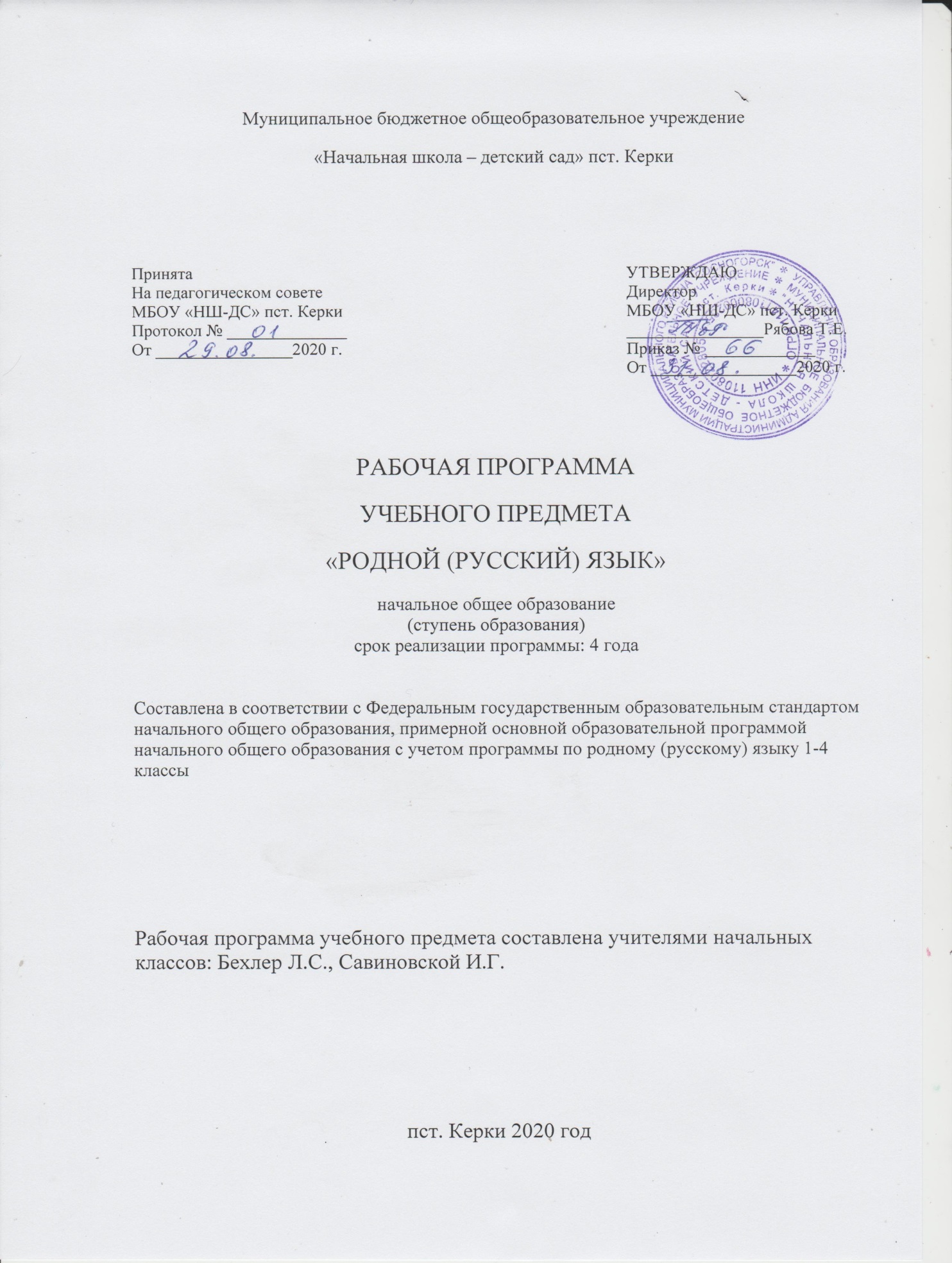 ПОЯСНИТЕЛЬНАЯ ЗАПИСКАПрограмма составлена в соответствии с требованиями Федерального государственного образовательного стандарта начального общего образования на основе авторской программы «Русский язык» авторов В.П. Канакиной, В.Г.Горецкого, М.В. Бойкиной, М.Н.Дементьевой, Н.А. Стефаненко. Предмет «Родной язык» (русский) играет важную роль в реализации основных целевых установок начального образования: становлении основ гражданской идентичности и мировоззрения; формировании основ умения учиться и способности к организации своей деятельности; духовно-нравственном развитии и воспитании младших школьников. Изучение родного языка направлено на развитие языковой компетентности, коммуникативных умений, диалогической и монологической речи. В ходе изучения родного языка формируются речевые способности обучающегося, культура речи, интерес к родному языку. 	Общая характеристика курсаФормирование первоначальных представлений о единстве и многообразии языкового и культурного пространства России, о языке как основе национального самосознания. Развитие диалогической и монологической устной и письменной речи на родном языке, коммуникативных умений, нравственных и эстетических чувств, способностей к творческой деятельности на родном языке. Родителями (законными представителями обучающихся) выбран для изучения как родной язык – русский. Цель определяется как развитие личности ребѐнка средствами предмета «Родной язык (русский)», а именно – формирование у обучающихся представления о языке как составляющей целостной научной картины мира; знаково-символического и логического мышления на базе основных положений науки о языке (познавательная цель); Задачи: 1) развитие у детей патриотического чувства по отношению к родному языку: любви и интереса к нему, осознания его красоты и эстетической ценности, гордости и уважения к языку как части русской национальной культуры; 2) осознание себя носителем языка, языковой личностью, которая находится в постоянном диалоге (через язык и созданные на нем тексты) с миром и с самим собой; 3) формирование у детей чувства языка; 4) воспитание потребности пользоваться всем языковым богатством (а значит, и познавать его), совершенствовать свою устную и письменную речь, делать еѐ правильной, точной, богатой; 5) сообщение необходимых знаний и формирование учебно-языковых, речевых и правописных умений и навыков, необходимых для того, чтобы правильно, точно и выразительно говорить, читать и писать на родном языке.Место курса в учебном планеНа изучение предмета в 1 - 4  классах начальной школы отводится по 0,5 ч в неделю Курс рассчитан на 68 ч: в каждом классе по 17 часов.Планируемые результатыВ результате изучения курса родного языка (русского) обучающиеся на ступени начального общего образования научатся осознавать язык как основное средство человеческого общения и явление национальной культуры, у них начнѐт формироваться позитивное эмоционально-ценностное отношение к русскому языку, стремление к его грамотному использованию, русский язык станет для учеников основой всего процесса обучения, средством развития их мышления, воображения, интеллектуальных и творческих способностей. В процессе изучения родного языка (русского) обучающиеся получат возможность реализовать в устном и письменном общении (в том числе с использованием средств ИКТ) потребность в творческом самовыражении, научатся использовать язык с целью поиска необходимой информации в различных источниках для выполнения учебных заданий.В сфере личностных универсальных учебных действий будут сформированы внутренняя позиция обучающегося, адекватная мотивация учебной деятельности, включая учебные и познавательные мотивы, ориентация на моральные нормы и их выполнение, способность к моральной децентрации. В сфере регулятивных универсальных учебных действий выпускники овладеют всеми типами учебных действий, направленных на организацию своей работы в образовательном учреждении и вне его, включая способность принимать и сохранять 4 учебную цель и задачу, планировать еѐ реализацию (в том числе во внутреннем плане), контролировать и оценивать свои действия, вносить соответствующие коррективы в их выполнение. В сфере познавательных универсальных учебных действий выпускники научатся воспринимать и анализировать сообщения и важнейшие их компоненты — тексты, использовать знаково-символические средства, в том числе овладеют действием моделирования, а также широким спектром логических действий и операций, включая общие приѐмы решения задач. В сфере коммуникативных универсальных учебных действий выпускники приобретут умения учитывать позицию собеседника (партнѐра), организовывать и осуществлять сотрудничество и кооперацию с учителем и сверстниками, адекватно воспринимать и передавать информацию, отображать предметное содержание и условия деятельности в сообщениях, важнейшими компонентами которых являются тексты.Содержание учебного курса «родного языка (русского)»  	Развитие устной речи Звуковая культура речи. Развитие у детей внимания к звуковой стороне слышимой речи (своей и чужой), слуховой памяти и речевого аппарата. Совершенствование общих речевых навыков: обучение неторопливому темпу и ритму речи, правильному речевому дыханию, умеренной громкости и правильному интонированию. Совершенствование произношения слов, особенно сложных по слого-звуковой структуре, в соответствии с нормами- орфоэпии, с соблюдением ударения. Правильное произнесение всех звуков родного языка, особенно различение на слух, верное употребление сходных звуков, наиболее часто смешиваемых детьми: л - р, с - з, щ - ж, п- б, с - ш и т. д. (изолированное произнесение в словах, фразах и скороговорках). Исправление недостатков произнесения некоторых звуков, обусловленных отклонениями в речевом развитии детей. Работа над словом. Уточнение, обогащение и активизация словаря детей. Правильное употребление слов - названий предметов, признаков, действий и объяснение их значения. Объединение и различие по существенным признакам предметов, правильное употребление видовых и родовых слов-названий. Умение быстро находить нужное слово, наиболее точно выражающее мысль, приводя его в грамматически верное сочетание с другими словами. Воспитание чуткости к смысловым оттенкам слов, различие и понимание простейших случаев многозначности слов, омонимии, подбор синонимов и антонимов (без использования терминов). Обучение пониманию образных выражений в художественном тексте. Выработка умений пользоваться словом в правильной грамматической форме, борьба с засорением речи нелитературными словами (диалектизмами, просторечиями). Работа над предложением и связной устной речью. Совершенствование речевых умений, полученных детьми до школы. Обдумывание предстоящего ответа на вопросы учителя, точное его формулирование, использование в ответе предложений различного типа. Пересказ знакомой сказки или небольшого рассказа без пропусков, повторений и перестановок частей текста (по вопросам учителя). Составление по картинке или серии картинок определенного количества предложений, объединенных общей темой, или небольшого рассказа с соблюдением логики развития сюжета. Ответы на вопросы по прочитанным предложениям и текстам. Рисование с помощью учителя словесной картинки с использованием нескольких прочитанных слов, объединенных ситуативно. Дополнение сюжета, самостоятельное придумывание событий, предшествующих изображенным или последующих. Составление рассказов о простых случаях из собственной жизни по аналогии с прочитанным, по сюжету, предложенному учителем. Развернутое объяснение загадок, заучивание наизусть стихотворений, потешек, песенок, считалок и воспроизведение их с соблюдением интонации, диктуемой содержанием. Развитие грамматически правильной речи детей, ее точности, полноты, эмоциональности, последовательности и содержательности при изложении собственных рассказов и при пересказе текста. Учебно - тематическое планирование по учебному предмету«Родной язык (русский)»1 классУчебно – тематическое планирование по учебному предмету Родной (русский) язык2 классУчебно - тематическое планирование по учебному предмету«Родной язык (русский)»3 классУчебно - тематическое планирование по учебному предмету«Родной язык (русский)»4 классКалендарно-тематическое планирование (Родной язык (русский)) – 17ч) 1 классКалендарно-тематическое планирование (Родной язык (русский)) – 17ч) 2 классКалендарно-тематическое планирование (Родной язык (русский)) – 17ч) 3 классКалендарно-тематическое планирование (Родной язык (русский)) – 17ч) 4 класс№ п/пНаименование раздела программы и темЧасы  учебного  времениЗвуки.101Звуки речи. 2Слово звучащее и написанное. 3Гласные звуки. 4Особенности гласных звуков. 5Звонкие и глухие согласные звуки. 6Особенности произношения согласных звуков. 7Мягкие и твёрдые согласные звуки. 8Обозначение мягкости согласных звуков на письме. 9Сколько звуков и сколько букв в слове. 10Количество звуков и букв в словах с е, ё, ю, я и мягким знаком (ь).Слова. 411Устная речь: рассказ о месте, в котором живешь. «Если слово непонятно….». 12Речевой этикет: выражение просьбы и вежливого отказа в различных ситуациях общения. Повторение правила переноса слов. Речевая ситуация: выражение лица и жесты при общении. «Помощники устного слова». 13Речевая ситуация: уточнение значения незнакомых слов. Как составить толковый словарик. 14Речевая ситуация: использование интонации при общении. Знакомство со словами, близкими по значению. Говорим  тихо – громко.Речь, текст, предложение. 315Язык как средство общения. Для чего нужна речь. Устная и письменная речь. Говорим и пишем.16Речевой этикет: слова приветствия. Учимся вежливости. Приветствуем в зависимости от адресата, ситуации общения; Овладение нормами речевого этикета в ситуациях бытового общения (прощание, извинение). Простое слово  «извините». Речевой этикет: слова просьбы и благодарности. Очень важные слова. 17Правила речевого поведения: речевые ситуации, учитывающие возраст собеседников. Говорим медленно – быстро. Устная речь: Рассказ о месте, в котором живёшь.№Наименование раздела программы и темЧасы учебного времениНаша речь 3 часаНаша речь 3 часаНаша речь 3 часа1Что можно узнать о человеке по его речи?12 3Диалог и монолог2Слова, слова, слова… 4 ч.Слова, слова, слова… 4 ч.Слова, слова, слова… 4 ч.4Лексическое значение слова15Толковый словарь16Однозначные  и многозначные слова17Синонимы и антонимы1Звуки и буквы 4 ч.Звуки и буквы 4 ч.Звуки и буквы 4 ч.8Как мы используем алфавит19Какие слова пишутся с заглавной буквы110Обучающее сочинение111Гласные и согласные звуки и буквыЧасти речи 6 ч.Части речи 6 ч.Части речи 6 ч.12Имена существительные. Их роль в тексте.113Имена прилагательные. Их роль в тексте.114Глагол. Их роль в тексте.115Предлог.116Обучающее сочинение117Промежуточная аттестация. Диктант1№Наименование раздела программы и темЧасы учебного времени«Звуки» 6«Звуки» 6«Звуки» 611Повторяем фонетику.12Фонетический разбор слова.13Правила обозначения гласных после шипящих.14Правописание безударных гласных в корне слова.15Правило написания непроизносимых согласных в корне слова.16Повторяем фонетику и состав слова.1«Слова» 7«Слова» 7«Слова» 77Повторяем состав слова.18Части речи.19Имя существительное.110Правописание имён существительных111Имя прилагательное.112Правописание имён прилагательных.113Местоимение.1«Предложения, текст, речь» 4«Предложения, текст, речь» 4«Предложения, текст, речь» 414Заголовок и начало текста.115Пишем изложение.116Пишем письма.117Промежуточная аттестация. Контрольный диктант.1№ п/пТема урокаКоличество часов1Вводный урок. Как провели каникулы12Текст. 13 Повторение. Имя существительное. 14Единственное, множественное число существительных15Существительное с предлогами. Осенний лес – рассказ16Имя прилагательное.17Роль прилагательных в тексте18Повторение. Самостоятельная работа19Прилагательное в предложении11011Местоимение212Глагол число, лицо113Игры, загадки114Наречие115Предложение, работа с карточками116Повторение изученного117Промежуточная аттестация. Контрольный диктант.1№ п/пНаименование раздела программы и темЧасы  учебного  времениХарактеристика деятельности обучающихся(основные  учебные умения и действия)ПлановыесрокипрохожденияПримечаниеЗвуки.101Звуки речи. Личностные результаты изучения учебного предмета «Родной язык» должны быть ориентированы на формирование:уважения и ценностного отношения к своей Родине – России; понимания своей этнокультурной и общенациональной (российской) принадлежности, сопричастности  настоящему и будущему своей страны и родного края; уважения к другим народам (патриотическое воспитание);способности к проявлению взаимопомощи, конструктивному общению, к совместной деятельности со взрослыми и сверстниками; о нравственно-этических нормах поведения и межличностных отношений; проявления доброжелательности, толерантности, неприятия любых форм поведения, направленного на причинение физического, и морального вреда  другим людям (духовно-нравственное воспитание);  Метапредметные результаты освоения учебного предмета «Родной язык»  должны отражать:1) овладение познавательными универсальными учебными действиями:использовать наблюдения для получения информации об особенностях изучаемого объекта;проводить по предложенному плану опыт (небольшое несложное исследование) по установлению особенностей объекта изучения, причинно-следственных связей и зависимостей объектов между собой;формулировать выводы по результатам проведенного наблюдения, опыта;устанавливать основания для сравнения; формулировать выводы по его результатам;2) овладение умениями работать с информацией:выбирать источник для получения информации (учебник, цифровые электронные средства, справочник, Интернет);использовать схемы, таблицы для представления информации; подбирать иллюстративный материал (рисунки, фото, плакаты) к тексту выступления;3) овладение регулятивными учебными действиями:понимать учебную задачу, сохранять ее в процессе учебной деятельности;планировать способы решения учебной задачи, намечать операции, с помощью которых можно получить результат; выстраивать последовательность выбранных операций;контролировать и оценивать результаты и процесс деятельности;оценивать различные способы достижения результата, определять наиболее эффективные из них;4) овладение коммуникативными универсальными учебными действиями:осуществлять смысловое чтение текстов различного вида, жанра, стиля – определять тему, главную мысль, назначение текста (в пределах изученного);использовать языковые средства, соответствующие учебной познавательной задаче, ситуации повседневного общения;участвовать в диалоге, соблюдать правила ведения диалога (слушать собеседника, признавать возможность существования разных точек зрения, корректно и аргументировано высказывать свое мнение);5) овладение умениями участвовать в совместной деятельности:понимать и принимать цель совместной деятельности; обсуждать и согласовывать способы достижения общего результата;проявлять готовность толерантно разрешать конфликты.Предметные результаты изучения учебного предмета «Родной язык» должны быть ориентированы у обучающихся на применение знаний, умений и навыков в элементарных учебных ситуациях и реальных жизненных условиях и отражать сформированность языковой компетенции и обеспечить:осознание роли языка как основного средства человеческого общения и как явления национальной культуры: понимать роль языка как основного средства человеческого общения; осознавать язык как одну из главных духовно-нравственных ценностей народа; понимать значение родного языка для освоения и укрепления культуры и традиций своего народа; понимать необходимость овладения родным языком; проявлять познавательный интерес к родному языку и желание его изучать;формирование первоначальных представлений о единстве и многообразии языкового и культурного пространства Российской Федерации, о месте родного языка среди других языков народов России: понимать, что родной край есть часть России, составлять высказывания о малой Родине, приводить примеры традиций и обычаев, объединяющих народы России; составлять небольшие рассказы о взаимосвязях языков, культур и истории народов России; осознавать роль родного языка как носителя народной культуры, средства её познания, освоения морально-этических норм, принятых в российском обществе; понимать эстетическую ценность родного языка, стремиться к овладению выразительными средствами, свойственными родному языку;чтение и письмо: читать вслух небольшие тексты разного вида (фольклорный, художественный, научно-познавательный, справочный) в индивидуальном темпе, позволяющем понять содержание и смысл прочитанного.2Слово звучащее и написанное. Личностные результаты изучения учебного предмета «Родной язык» должны быть ориентированы на формирование:уважения и ценностного отношения к своей Родине – России; понимания своей этнокультурной и общенациональной (российской) принадлежности, сопричастности  настоящему и будущему своей страны и родного края; уважения к другим народам (патриотическое воспитание);способности к проявлению взаимопомощи, конструктивному общению, к совместной деятельности со взрослыми и сверстниками; о нравственно-этических нормах поведения и межличностных отношений; проявления доброжелательности, толерантности, неприятия любых форм поведения, направленного на причинение физического, и морального вреда  другим людям (духовно-нравственное воспитание);  Метапредметные результаты освоения учебного предмета «Родной язык»  должны отражать:1) овладение познавательными универсальными учебными действиями:использовать наблюдения для получения информации об особенностях изучаемого объекта;проводить по предложенному плану опыт (небольшое несложное исследование) по установлению особенностей объекта изучения, причинно-следственных связей и зависимостей объектов между собой;формулировать выводы по результатам проведенного наблюдения, опыта;устанавливать основания для сравнения; формулировать выводы по его результатам;2) овладение умениями работать с информацией:выбирать источник для получения информации (учебник, цифровые электронные средства, справочник, Интернет);использовать схемы, таблицы для представления информации; подбирать иллюстративный материал (рисунки, фото, плакаты) к тексту выступления;3) овладение регулятивными учебными действиями:понимать учебную задачу, сохранять ее в процессе учебной деятельности;планировать способы решения учебной задачи, намечать операции, с помощью которых можно получить результат; выстраивать последовательность выбранных операций;контролировать и оценивать результаты и процесс деятельности;оценивать различные способы достижения результата, определять наиболее эффективные из них;4) овладение коммуникативными универсальными учебными действиями:осуществлять смысловое чтение текстов различного вида, жанра, стиля – определять тему, главную мысль, назначение текста (в пределах изученного);использовать языковые средства, соответствующие учебной познавательной задаче, ситуации повседневного общения;участвовать в диалоге, соблюдать правила ведения диалога (слушать собеседника, признавать возможность существования разных точек зрения, корректно и аргументировано высказывать свое мнение);5) овладение умениями участвовать в совместной деятельности:понимать и принимать цель совместной деятельности; обсуждать и согласовывать способы достижения общего результата;проявлять готовность толерантно разрешать конфликты.Предметные результаты изучения учебного предмета «Родной язык» должны быть ориентированы у обучающихся на применение знаний, умений и навыков в элементарных учебных ситуациях и реальных жизненных условиях и отражать сформированность языковой компетенции и обеспечить:осознание роли языка как основного средства человеческого общения и как явления национальной культуры: понимать роль языка как основного средства человеческого общения; осознавать язык как одну из главных духовно-нравственных ценностей народа; понимать значение родного языка для освоения и укрепления культуры и традиций своего народа; понимать необходимость овладения родным языком; проявлять познавательный интерес к родному языку и желание его изучать;формирование первоначальных представлений о единстве и многообразии языкового и культурного пространства Российской Федерации, о месте родного языка среди других языков народов России: понимать, что родной край есть часть России, составлять высказывания о малой Родине, приводить примеры традиций и обычаев, объединяющих народы России; составлять небольшие рассказы о взаимосвязях языков, культур и истории народов России; осознавать роль родного языка как носителя народной культуры, средства её познания, освоения морально-этических норм, принятых в российском обществе; понимать эстетическую ценность родного языка, стремиться к овладению выразительными средствами, свойственными родному языку;чтение и письмо: читать вслух небольшие тексты разного вида (фольклорный, художественный, научно-познавательный, справочный) в индивидуальном темпе, позволяющем понять содержание и смысл прочитанного.3Гласные звуки. Личностные результаты изучения учебного предмета «Родной язык» должны быть ориентированы на формирование:уважения и ценностного отношения к своей Родине – России; понимания своей этнокультурной и общенациональной (российской) принадлежности, сопричастности  настоящему и будущему своей страны и родного края; уважения к другим народам (патриотическое воспитание);способности к проявлению взаимопомощи, конструктивному общению, к совместной деятельности со взрослыми и сверстниками; о нравственно-этических нормах поведения и межличностных отношений; проявления доброжелательности, толерантности, неприятия любых форм поведения, направленного на причинение физического, и морального вреда  другим людям (духовно-нравственное воспитание);  Метапредметные результаты освоения учебного предмета «Родной язык»  должны отражать:1) овладение познавательными универсальными учебными действиями:использовать наблюдения для получения информации об особенностях изучаемого объекта;проводить по предложенному плану опыт (небольшое несложное исследование) по установлению особенностей объекта изучения, причинно-следственных связей и зависимостей объектов между собой;формулировать выводы по результатам проведенного наблюдения, опыта;устанавливать основания для сравнения; формулировать выводы по его результатам;2) овладение умениями работать с информацией:выбирать источник для получения информации (учебник, цифровые электронные средства, справочник, Интернет);использовать схемы, таблицы для представления информации; подбирать иллюстративный материал (рисунки, фото, плакаты) к тексту выступления;3) овладение регулятивными учебными действиями:понимать учебную задачу, сохранять ее в процессе учебной деятельности;планировать способы решения учебной задачи, намечать операции, с помощью которых можно получить результат; выстраивать последовательность выбранных операций;контролировать и оценивать результаты и процесс деятельности;оценивать различные способы достижения результата, определять наиболее эффективные из них;4) овладение коммуникативными универсальными учебными действиями:осуществлять смысловое чтение текстов различного вида, жанра, стиля – определять тему, главную мысль, назначение текста (в пределах изученного);использовать языковые средства, соответствующие учебной познавательной задаче, ситуации повседневного общения;участвовать в диалоге, соблюдать правила ведения диалога (слушать собеседника, признавать возможность существования разных точек зрения, корректно и аргументировано высказывать свое мнение);5) овладение умениями участвовать в совместной деятельности:понимать и принимать цель совместной деятельности; обсуждать и согласовывать способы достижения общего результата;проявлять готовность толерантно разрешать конфликты.Предметные результаты изучения учебного предмета «Родной язык» должны быть ориентированы у обучающихся на применение знаний, умений и навыков в элементарных учебных ситуациях и реальных жизненных условиях и отражать сформированность языковой компетенции и обеспечить:осознание роли языка как основного средства человеческого общения и как явления национальной культуры: понимать роль языка как основного средства человеческого общения; осознавать язык как одну из главных духовно-нравственных ценностей народа; понимать значение родного языка для освоения и укрепления культуры и традиций своего народа; понимать необходимость овладения родным языком; проявлять познавательный интерес к родному языку и желание его изучать;формирование первоначальных представлений о единстве и многообразии языкового и культурного пространства Российской Федерации, о месте родного языка среди других языков народов России: понимать, что родной край есть часть России, составлять высказывания о малой Родине, приводить примеры традиций и обычаев, объединяющих народы России; составлять небольшие рассказы о взаимосвязях языков, культур и истории народов России; осознавать роль родного языка как носителя народной культуры, средства её познания, освоения морально-этических норм, принятых в российском обществе; понимать эстетическую ценность родного языка, стремиться к овладению выразительными средствами, свойственными родному языку;чтение и письмо: читать вслух небольшие тексты разного вида (фольклорный, художественный, научно-познавательный, справочный) в индивидуальном темпе, позволяющем понять содержание и смысл прочитанного.4Особенности гласных звуков. Личностные результаты изучения учебного предмета «Родной язык» должны быть ориентированы на формирование:уважения и ценностного отношения к своей Родине – России; понимания своей этнокультурной и общенациональной (российской) принадлежности, сопричастности  настоящему и будущему своей страны и родного края; уважения к другим народам (патриотическое воспитание);способности к проявлению взаимопомощи, конструктивному общению, к совместной деятельности со взрослыми и сверстниками; о нравственно-этических нормах поведения и межличностных отношений; проявления доброжелательности, толерантности, неприятия любых форм поведения, направленного на причинение физического, и морального вреда  другим людям (духовно-нравственное воспитание);  Метапредметные результаты освоения учебного предмета «Родной язык»  должны отражать:1) овладение познавательными универсальными учебными действиями:использовать наблюдения для получения информации об особенностях изучаемого объекта;проводить по предложенному плану опыт (небольшое несложное исследование) по установлению особенностей объекта изучения, причинно-следственных связей и зависимостей объектов между собой;формулировать выводы по результатам проведенного наблюдения, опыта;устанавливать основания для сравнения; формулировать выводы по его результатам;2) овладение умениями работать с информацией:выбирать источник для получения информации (учебник, цифровые электронные средства, справочник, Интернет);использовать схемы, таблицы для представления информации; подбирать иллюстративный материал (рисунки, фото, плакаты) к тексту выступления;3) овладение регулятивными учебными действиями:понимать учебную задачу, сохранять ее в процессе учебной деятельности;планировать способы решения учебной задачи, намечать операции, с помощью которых можно получить результат; выстраивать последовательность выбранных операций;контролировать и оценивать результаты и процесс деятельности;оценивать различные способы достижения результата, определять наиболее эффективные из них;4) овладение коммуникативными универсальными учебными действиями:осуществлять смысловое чтение текстов различного вида, жанра, стиля – определять тему, главную мысль, назначение текста (в пределах изученного);использовать языковые средства, соответствующие учебной познавательной задаче, ситуации повседневного общения;участвовать в диалоге, соблюдать правила ведения диалога (слушать собеседника, признавать возможность существования разных точек зрения, корректно и аргументировано высказывать свое мнение);5) овладение умениями участвовать в совместной деятельности:понимать и принимать цель совместной деятельности; обсуждать и согласовывать способы достижения общего результата;проявлять готовность толерантно разрешать конфликты.Предметные результаты изучения учебного предмета «Родной язык» должны быть ориентированы у обучающихся на применение знаний, умений и навыков в элементарных учебных ситуациях и реальных жизненных условиях и отражать сформированность языковой компетенции и обеспечить:осознание роли языка как основного средства человеческого общения и как явления национальной культуры: понимать роль языка как основного средства человеческого общения; осознавать язык как одну из главных духовно-нравственных ценностей народа; понимать значение родного языка для освоения и укрепления культуры и традиций своего народа; понимать необходимость овладения родным языком; проявлять познавательный интерес к родному языку и желание его изучать;формирование первоначальных представлений о единстве и многообразии языкового и культурного пространства Российской Федерации, о месте родного языка среди других языков народов России: понимать, что родной край есть часть России, составлять высказывания о малой Родине, приводить примеры традиций и обычаев, объединяющих народы России; составлять небольшие рассказы о взаимосвязях языков, культур и истории народов России; осознавать роль родного языка как носителя народной культуры, средства её познания, освоения морально-этических норм, принятых в российском обществе; понимать эстетическую ценность родного языка, стремиться к овладению выразительными средствами, свойственными родному языку;чтение и письмо: читать вслух небольшие тексты разного вида (фольклорный, художественный, научно-познавательный, справочный) в индивидуальном темпе, позволяющем понять содержание и смысл прочитанного.5Звонкие и глухие согласные звуки. Личностные результаты изучения учебного предмета «Родной язык» должны быть ориентированы на формирование:уважения и ценностного отношения к своей Родине – России; понимания своей этнокультурной и общенациональной (российской) принадлежности, сопричастности  настоящему и будущему своей страны и родного края; уважения к другим народам (патриотическое воспитание);способности к проявлению взаимопомощи, конструктивному общению, к совместной деятельности со взрослыми и сверстниками; о нравственно-этических нормах поведения и межличностных отношений; проявления доброжелательности, толерантности, неприятия любых форм поведения, направленного на причинение физического, и морального вреда  другим людям (духовно-нравственное воспитание);  Метапредметные результаты освоения учебного предмета «Родной язык»  должны отражать:1) овладение познавательными универсальными учебными действиями:использовать наблюдения для получения информации об особенностях изучаемого объекта;проводить по предложенному плану опыт (небольшое несложное исследование) по установлению особенностей объекта изучения, причинно-следственных связей и зависимостей объектов между собой;формулировать выводы по результатам проведенного наблюдения, опыта;устанавливать основания для сравнения; формулировать выводы по его результатам;2) овладение умениями работать с информацией:выбирать источник для получения информации (учебник, цифровые электронные средства, справочник, Интернет);использовать схемы, таблицы для представления информации; подбирать иллюстративный материал (рисунки, фото, плакаты) к тексту выступления;3) овладение регулятивными учебными действиями:понимать учебную задачу, сохранять ее в процессе учебной деятельности;планировать способы решения учебной задачи, намечать операции, с помощью которых можно получить результат; выстраивать последовательность выбранных операций;контролировать и оценивать результаты и процесс деятельности;оценивать различные способы достижения результата, определять наиболее эффективные из них;4) овладение коммуникативными универсальными учебными действиями:осуществлять смысловое чтение текстов различного вида, жанра, стиля – определять тему, главную мысль, назначение текста (в пределах изученного);использовать языковые средства, соответствующие учебной познавательной задаче, ситуации повседневного общения;участвовать в диалоге, соблюдать правила ведения диалога (слушать собеседника, признавать возможность существования разных точек зрения, корректно и аргументировано высказывать свое мнение);5) овладение умениями участвовать в совместной деятельности:понимать и принимать цель совместной деятельности; обсуждать и согласовывать способы достижения общего результата;проявлять готовность толерантно разрешать конфликты.Предметные результаты изучения учебного предмета «Родной язык» должны быть ориентированы у обучающихся на применение знаний, умений и навыков в элементарных учебных ситуациях и реальных жизненных условиях и отражать сформированность языковой компетенции и обеспечить:осознание роли языка как основного средства человеческого общения и как явления национальной культуры: понимать роль языка как основного средства человеческого общения; осознавать язык как одну из главных духовно-нравственных ценностей народа; понимать значение родного языка для освоения и укрепления культуры и традиций своего народа; понимать необходимость овладения родным языком; проявлять познавательный интерес к родному языку и желание его изучать;формирование первоначальных представлений о единстве и многообразии языкового и культурного пространства Российской Федерации, о месте родного языка среди других языков народов России: понимать, что родной край есть часть России, составлять высказывания о малой Родине, приводить примеры традиций и обычаев, объединяющих народы России; составлять небольшие рассказы о взаимосвязях языков, культур и истории народов России; осознавать роль родного языка как носителя народной культуры, средства её познания, освоения морально-этических норм, принятых в российском обществе; понимать эстетическую ценность родного языка, стремиться к овладению выразительными средствами, свойственными родному языку;чтение и письмо: читать вслух небольшие тексты разного вида (фольклорный, художественный, научно-познавательный, справочный) в индивидуальном темпе, позволяющем понять содержание и смысл прочитанного.6Особенности произношения согласных звуков. Личностные результаты изучения учебного предмета «Родной язык» должны быть ориентированы на формирование:уважения и ценностного отношения к своей Родине – России; понимания своей этнокультурной и общенациональной (российской) принадлежности, сопричастности  настоящему и будущему своей страны и родного края; уважения к другим народам (патриотическое воспитание);способности к проявлению взаимопомощи, конструктивному общению, к совместной деятельности со взрослыми и сверстниками; о нравственно-этических нормах поведения и межличностных отношений; проявления доброжелательности, толерантности, неприятия любых форм поведения, направленного на причинение физического, и морального вреда  другим людям (духовно-нравственное воспитание);  Метапредметные результаты освоения учебного предмета «Родной язык»  должны отражать:1) овладение познавательными универсальными учебными действиями:использовать наблюдения для получения информации об особенностях изучаемого объекта;проводить по предложенному плану опыт (небольшое несложное исследование) по установлению особенностей объекта изучения, причинно-следственных связей и зависимостей объектов между собой;формулировать выводы по результатам проведенного наблюдения, опыта;устанавливать основания для сравнения; формулировать выводы по его результатам;2) овладение умениями работать с информацией:выбирать источник для получения информации (учебник, цифровые электронные средства, справочник, Интернет);использовать схемы, таблицы для представления информации; подбирать иллюстративный материал (рисунки, фото, плакаты) к тексту выступления;3) овладение регулятивными учебными действиями:понимать учебную задачу, сохранять ее в процессе учебной деятельности;планировать способы решения учебной задачи, намечать операции, с помощью которых можно получить результат; выстраивать последовательность выбранных операций;контролировать и оценивать результаты и процесс деятельности;оценивать различные способы достижения результата, определять наиболее эффективные из них;4) овладение коммуникативными универсальными учебными действиями:осуществлять смысловое чтение текстов различного вида, жанра, стиля – определять тему, главную мысль, назначение текста (в пределах изученного);использовать языковые средства, соответствующие учебной познавательной задаче, ситуации повседневного общения;участвовать в диалоге, соблюдать правила ведения диалога (слушать собеседника, признавать возможность существования разных точек зрения, корректно и аргументировано высказывать свое мнение);5) овладение умениями участвовать в совместной деятельности:понимать и принимать цель совместной деятельности; обсуждать и согласовывать способы достижения общего результата;проявлять готовность толерантно разрешать конфликты.Предметные результаты изучения учебного предмета «Родной язык» должны быть ориентированы у обучающихся на применение знаний, умений и навыков в элементарных учебных ситуациях и реальных жизненных условиях и отражать сформированность языковой компетенции и обеспечить:осознание роли языка как основного средства человеческого общения и как явления национальной культуры: понимать роль языка как основного средства человеческого общения; осознавать язык как одну из главных духовно-нравственных ценностей народа; понимать значение родного языка для освоения и укрепления культуры и традиций своего народа; понимать необходимость овладения родным языком; проявлять познавательный интерес к родному языку и желание его изучать;формирование первоначальных представлений о единстве и многообразии языкового и культурного пространства Российской Федерации, о месте родного языка среди других языков народов России: понимать, что родной край есть часть России, составлять высказывания о малой Родине, приводить примеры традиций и обычаев, объединяющих народы России; составлять небольшие рассказы о взаимосвязях языков, культур и истории народов России; осознавать роль родного языка как носителя народной культуры, средства её познания, освоения морально-этических норм, принятых в российском обществе; понимать эстетическую ценность родного языка, стремиться к овладению выразительными средствами, свойственными родному языку;чтение и письмо: читать вслух небольшие тексты разного вида (фольклорный, художественный, научно-познавательный, справочный) в индивидуальном темпе, позволяющем понять содержание и смысл прочитанного.7Мягкие и твёрдые согласные звуки. Личностные результаты изучения учебного предмета «Родной язык» должны быть ориентированы на формирование:уважения и ценностного отношения к своей Родине – России; понимания своей этнокультурной и общенациональной (российской) принадлежности, сопричастности  настоящему и будущему своей страны и родного края; уважения к другим народам (патриотическое воспитание);способности к проявлению взаимопомощи, конструктивному общению, к совместной деятельности со взрослыми и сверстниками; о нравственно-этических нормах поведения и межличностных отношений; проявления доброжелательности, толерантности, неприятия любых форм поведения, направленного на причинение физического, и морального вреда  другим людям (духовно-нравственное воспитание);  Метапредметные результаты освоения учебного предмета «Родной язык»  должны отражать:1) овладение познавательными универсальными учебными действиями:использовать наблюдения для получения информации об особенностях изучаемого объекта;проводить по предложенному плану опыт (небольшое несложное исследование) по установлению особенностей объекта изучения, причинно-следственных связей и зависимостей объектов между собой;формулировать выводы по результатам проведенного наблюдения, опыта;устанавливать основания для сравнения; формулировать выводы по его результатам;2) овладение умениями работать с информацией:выбирать источник для получения информации (учебник, цифровые электронные средства, справочник, Интернет);использовать схемы, таблицы для представления информации; подбирать иллюстративный материал (рисунки, фото, плакаты) к тексту выступления;3) овладение регулятивными учебными действиями:понимать учебную задачу, сохранять ее в процессе учебной деятельности;планировать способы решения учебной задачи, намечать операции, с помощью которых можно получить результат; выстраивать последовательность выбранных операций;контролировать и оценивать результаты и процесс деятельности;оценивать различные способы достижения результата, определять наиболее эффективные из них;4) овладение коммуникативными универсальными учебными действиями:осуществлять смысловое чтение текстов различного вида, жанра, стиля – определять тему, главную мысль, назначение текста (в пределах изученного);использовать языковые средства, соответствующие учебной познавательной задаче, ситуации повседневного общения;участвовать в диалоге, соблюдать правила ведения диалога (слушать собеседника, признавать возможность существования разных точек зрения, корректно и аргументировано высказывать свое мнение);5) овладение умениями участвовать в совместной деятельности:понимать и принимать цель совместной деятельности; обсуждать и согласовывать способы достижения общего результата;проявлять готовность толерантно разрешать конфликты.Предметные результаты изучения учебного предмета «Родной язык» должны быть ориентированы у обучающихся на применение знаний, умений и навыков в элементарных учебных ситуациях и реальных жизненных условиях и отражать сформированность языковой компетенции и обеспечить:осознание роли языка как основного средства человеческого общения и как явления национальной культуры: понимать роль языка как основного средства человеческого общения; осознавать язык как одну из главных духовно-нравственных ценностей народа; понимать значение родного языка для освоения и укрепления культуры и традиций своего народа; понимать необходимость овладения родным языком; проявлять познавательный интерес к родному языку и желание его изучать;формирование первоначальных представлений о единстве и многообразии языкового и культурного пространства Российской Федерации, о месте родного языка среди других языков народов России: понимать, что родной край есть часть России, составлять высказывания о малой Родине, приводить примеры традиций и обычаев, объединяющих народы России; составлять небольшие рассказы о взаимосвязях языков, культур и истории народов России; осознавать роль родного языка как носителя народной культуры, средства её познания, освоения морально-этических норм, принятых в российском обществе; понимать эстетическую ценность родного языка, стремиться к овладению выразительными средствами, свойственными родному языку;чтение и письмо: читать вслух небольшие тексты разного вида (фольклорный, художественный, научно-познавательный, справочный) в индивидуальном темпе, позволяющем понять содержание и смысл прочитанного.8Обозначение мягкости согласных звуков на письме. Личностные результаты изучения учебного предмета «Родной язык» должны быть ориентированы на формирование:уважения и ценностного отношения к своей Родине – России; понимания своей этнокультурной и общенациональной (российской) принадлежности, сопричастности  настоящему и будущему своей страны и родного края; уважения к другим народам (патриотическое воспитание);способности к проявлению взаимопомощи, конструктивному общению, к совместной деятельности со взрослыми и сверстниками; о нравственно-этических нормах поведения и межличностных отношений; проявления доброжелательности, толерантности, неприятия любых форм поведения, направленного на причинение физического, и морального вреда  другим людям (духовно-нравственное воспитание);  Метапредметные результаты освоения учебного предмета «Родной язык»  должны отражать:1) овладение познавательными универсальными учебными действиями:использовать наблюдения для получения информации об особенностях изучаемого объекта;проводить по предложенному плану опыт (небольшое несложное исследование) по установлению особенностей объекта изучения, причинно-следственных связей и зависимостей объектов между собой;формулировать выводы по результатам проведенного наблюдения, опыта;устанавливать основания для сравнения; формулировать выводы по его результатам;2) овладение умениями работать с информацией:выбирать источник для получения информации (учебник, цифровые электронные средства, справочник, Интернет);использовать схемы, таблицы для представления информации; подбирать иллюстративный материал (рисунки, фото, плакаты) к тексту выступления;3) овладение регулятивными учебными действиями:понимать учебную задачу, сохранять ее в процессе учебной деятельности;планировать способы решения учебной задачи, намечать операции, с помощью которых можно получить результат; выстраивать последовательность выбранных операций;контролировать и оценивать результаты и процесс деятельности;оценивать различные способы достижения результата, определять наиболее эффективные из них;4) овладение коммуникативными универсальными учебными действиями:осуществлять смысловое чтение текстов различного вида, жанра, стиля – определять тему, главную мысль, назначение текста (в пределах изученного);использовать языковые средства, соответствующие учебной познавательной задаче, ситуации повседневного общения;участвовать в диалоге, соблюдать правила ведения диалога (слушать собеседника, признавать возможность существования разных точек зрения, корректно и аргументировано высказывать свое мнение);5) овладение умениями участвовать в совместной деятельности:понимать и принимать цель совместной деятельности; обсуждать и согласовывать способы достижения общего результата;проявлять готовность толерантно разрешать конфликты.Предметные результаты изучения учебного предмета «Родной язык» должны быть ориентированы у обучающихся на применение знаний, умений и навыков в элементарных учебных ситуациях и реальных жизненных условиях и отражать сформированность языковой компетенции и обеспечить:осознание роли языка как основного средства человеческого общения и как явления национальной культуры: понимать роль языка как основного средства человеческого общения; осознавать язык как одну из главных духовно-нравственных ценностей народа; понимать значение родного языка для освоения и укрепления культуры и традиций своего народа; понимать необходимость овладения родным языком; проявлять познавательный интерес к родному языку и желание его изучать;формирование первоначальных представлений о единстве и многообразии языкового и культурного пространства Российской Федерации, о месте родного языка среди других языков народов России: понимать, что родной край есть часть России, составлять высказывания о малой Родине, приводить примеры традиций и обычаев, объединяющих народы России; составлять небольшие рассказы о взаимосвязях языков, культур и истории народов России; осознавать роль родного языка как носителя народной культуры, средства её познания, освоения морально-этических норм, принятых в российском обществе; понимать эстетическую ценность родного языка, стремиться к овладению выразительными средствами, свойственными родному языку;чтение и письмо: читать вслух небольшие тексты разного вида (фольклорный, художественный, научно-познавательный, справочный) в индивидуальном темпе, позволяющем понять содержание и смысл прочитанного.9Сколько звуков и сколько букв в слове. Личностные результаты изучения учебного предмета «Родной язык» должны быть ориентированы на формирование:уважения и ценностного отношения к своей Родине – России; понимания своей этнокультурной и общенациональной (российской) принадлежности, сопричастности  настоящему и будущему своей страны и родного края; уважения к другим народам (патриотическое воспитание);способности к проявлению взаимопомощи, конструктивному общению, к совместной деятельности со взрослыми и сверстниками; о нравственно-этических нормах поведения и межличностных отношений; проявления доброжелательности, толерантности, неприятия любых форм поведения, направленного на причинение физического, и морального вреда  другим людям (духовно-нравственное воспитание);  Метапредметные результаты освоения учебного предмета «Родной язык»  должны отражать:1) овладение познавательными универсальными учебными действиями:использовать наблюдения для получения информации об особенностях изучаемого объекта;проводить по предложенному плану опыт (небольшое несложное исследование) по установлению особенностей объекта изучения, причинно-следственных связей и зависимостей объектов между собой;формулировать выводы по результатам проведенного наблюдения, опыта;устанавливать основания для сравнения; формулировать выводы по его результатам;2) овладение умениями работать с информацией:выбирать источник для получения информации (учебник, цифровые электронные средства, справочник, Интернет);использовать схемы, таблицы для представления информации; подбирать иллюстративный материал (рисунки, фото, плакаты) к тексту выступления;3) овладение регулятивными учебными действиями:понимать учебную задачу, сохранять ее в процессе учебной деятельности;планировать способы решения учебной задачи, намечать операции, с помощью которых можно получить результат; выстраивать последовательность выбранных операций;контролировать и оценивать результаты и процесс деятельности;оценивать различные способы достижения результата, определять наиболее эффективные из них;4) овладение коммуникативными универсальными учебными действиями:осуществлять смысловое чтение текстов различного вида, жанра, стиля – определять тему, главную мысль, назначение текста (в пределах изученного);использовать языковые средства, соответствующие учебной познавательной задаче, ситуации повседневного общения;участвовать в диалоге, соблюдать правила ведения диалога (слушать собеседника, признавать возможность существования разных точек зрения, корректно и аргументировано высказывать свое мнение);5) овладение умениями участвовать в совместной деятельности:понимать и принимать цель совместной деятельности; обсуждать и согласовывать способы достижения общего результата;проявлять готовность толерантно разрешать конфликты.Предметные результаты изучения учебного предмета «Родной язык» должны быть ориентированы у обучающихся на применение знаний, умений и навыков в элементарных учебных ситуациях и реальных жизненных условиях и отражать сформированность языковой компетенции и обеспечить:осознание роли языка как основного средства человеческого общения и как явления национальной культуры: понимать роль языка как основного средства человеческого общения; осознавать язык как одну из главных духовно-нравственных ценностей народа; понимать значение родного языка для освоения и укрепления культуры и традиций своего народа; понимать необходимость овладения родным языком; проявлять познавательный интерес к родному языку и желание его изучать;формирование первоначальных представлений о единстве и многообразии языкового и культурного пространства Российской Федерации, о месте родного языка среди других языков народов России: понимать, что родной край есть часть России, составлять высказывания о малой Родине, приводить примеры традиций и обычаев, объединяющих народы России; составлять небольшие рассказы о взаимосвязях языков, культур и истории народов России; осознавать роль родного языка как носителя народной культуры, средства её познания, освоения морально-этических норм, принятых в российском обществе; понимать эстетическую ценность родного языка, стремиться к овладению выразительными средствами, свойственными родному языку;чтение и письмо: читать вслух небольшие тексты разного вида (фольклорный, художественный, научно-познавательный, справочный) в индивидуальном темпе, позволяющем понять содержание и смысл прочитанного.10Количество звуков и букв в словах с е, ё, ю, я и мягким знаком (ь).Личностные результаты изучения учебного предмета «Родной язык» должны быть ориентированы на формирование:уважения и ценностного отношения к своей Родине – России; понимания своей этнокультурной и общенациональной (российской) принадлежности, сопричастности  настоящему и будущему своей страны и родного края; уважения к другим народам (патриотическое воспитание);способности к проявлению взаимопомощи, конструктивному общению, к совместной деятельности со взрослыми и сверстниками; о нравственно-этических нормах поведения и межличностных отношений; проявления доброжелательности, толерантности, неприятия любых форм поведения, направленного на причинение физического, и морального вреда  другим людям (духовно-нравственное воспитание);  Метапредметные результаты освоения учебного предмета «Родной язык»  должны отражать:1) овладение познавательными универсальными учебными действиями:использовать наблюдения для получения информации об особенностях изучаемого объекта;проводить по предложенному плану опыт (небольшое несложное исследование) по установлению особенностей объекта изучения, причинно-следственных связей и зависимостей объектов между собой;формулировать выводы по результатам проведенного наблюдения, опыта;устанавливать основания для сравнения; формулировать выводы по его результатам;2) овладение умениями работать с информацией:выбирать источник для получения информации (учебник, цифровые электронные средства, справочник, Интернет);использовать схемы, таблицы для представления информации; подбирать иллюстративный материал (рисунки, фото, плакаты) к тексту выступления;3) овладение регулятивными учебными действиями:понимать учебную задачу, сохранять ее в процессе учебной деятельности;планировать способы решения учебной задачи, намечать операции, с помощью которых можно получить результат; выстраивать последовательность выбранных операций;контролировать и оценивать результаты и процесс деятельности;оценивать различные способы достижения результата, определять наиболее эффективные из них;4) овладение коммуникативными универсальными учебными действиями:осуществлять смысловое чтение текстов различного вида, жанра, стиля – определять тему, главную мысль, назначение текста (в пределах изученного);использовать языковые средства, соответствующие учебной познавательной задаче, ситуации повседневного общения;участвовать в диалоге, соблюдать правила ведения диалога (слушать собеседника, признавать возможность существования разных точек зрения, корректно и аргументировано высказывать свое мнение);5) овладение умениями участвовать в совместной деятельности:понимать и принимать цель совместной деятельности; обсуждать и согласовывать способы достижения общего результата;проявлять готовность толерантно разрешать конфликты.Предметные результаты изучения учебного предмета «Родной язык» должны быть ориентированы у обучающихся на применение знаний, умений и навыков в элементарных учебных ситуациях и реальных жизненных условиях и отражать сформированность языковой компетенции и обеспечить:осознание роли языка как основного средства человеческого общения и как явления национальной культуры: понимать роль языка как основного средства человеческого общения; осознавать язык как одну из главных духовно-нравственных ценностей народа; понимать значение родного языка для освоения и укрепления культуры и традиций своего народа; понимать необходимость овладения родным языком; проявлять познавательный интерес к родному языку и желание его изучать;формирование первоначальных представлений о единстве и многообразии языкового и культурного пространства Российской Федерации, о месте родного языка среди других языков народов России: понимать, что родной край есть часть России, составлять высказывания о малой Родине, приводить примеры традиций и обычаев, объединяющих народы России; составлять небольшие рассказы о взаимосвязях языков, культур и истории народов России; осознавать роль родного языка как носителя народной культуры, средства её познания, освоения морально-этических норм, принятых в российском обществе; понимать эстетическую ценность родного языка, стремиться к овладению выразительными средствами, свойственными родному языку;чтение и письмо: читать вслух небольшие тексты разного вида (фольклорный, художественный, научно-познавательный, справочный) в индивидуальном темпе, позволяющем понять содержание и смысл прочитанного.Слова. 4Личностные результаты изучения учебного предмета «Родной язык» должны быть ориентированы на формирование:уважения и ценностного отношения к своей Родине – России; понимания своей этнокультурной и общенациональной (российской) принадлежности, сопричастности  настоящему и будущему своей страны и родного края; уважения к другим народам (патриотическое воспитание);способности к проявлению взаимопомощи, конструктивному общению, к совместной деятельности со взрослыми и сверстниками; о нравственно-этических нормах поведения и межличностных отношений; проявления доброжелательности, толерантности, неприятия любых форм поведения, направленного на причинение физического, и морального вреда  другим людям (духовно-нравственное воспитание);  Метапредметные результаты освоения учебного предмета «Родной язык»  должны отражать:1) овладение познавательными универсальными учебными действиями:использовать наблюдения для получения информации об особенностях изучаемого объекта;проводить по предложенному плану опыт (небольшое несложное исследование) по установлению особенностей объекта изучения, причинно-следственных связей и зависимостей объектов между собой;формулировать выводы по результатам проведенного наблюдения, опыта;устанавливать основания для сравнения; формулировать выводы по его результатам;2) овладение умениями работать с информацией:выбирать источник для получения информации (учебник, цифровые электронные средства, справочник, Интернет);использовать схемы, таблицы для представления информации; подбирать иллюстративный материал (рисунки, фото, плакаты) к тексту выступления;3) овладение регулятивными учебными действиями:понимать учебную задачу, сохранять ее в процессе учебной деятельности;планировать способы решения учебной задачи, намечать операции, с помощью которых можно получить результат; выстраивать последовательность выбранных операций;контролировать и оценивать результаты и процесс деятельности;оценивать различные способы достижения результата, определять наиболее эффективные из них;4) овладение коммуникативными универсальными учебными действиями:осуществлять смысловое чтение текстов различного вида, жанра, стиля – определять тему, главную мысль, назначение текста (в пределах изученного);использовать языковые средства, соответствующие учебной познавательной задаче, ситуации повседневного общения;участвовать в диалоге, соблюдать правила ведения диалога (слушать собеседника, признавать возможность существования разных точек зрения, корректно и аргументировано высказывать свое мнение);5) овладение умениями участвовать в совместной деятельности:понимать и принимать цель совместной деятельности; обсуждать и согласовывать способы достижения общего результата;проявлять готовность толерантно разрешать конфликты.Предметные результаты изучения учебного предмета «Родной язык» должны быть ориентированы у обучающихся на применение знаний, умений и навыков в элементарных учебных ситуациях и реальных жизненных условиях и отражать сформированность языковой компетенции и обеспечить:осознание роли языка как основного средства человеческого общения и как явления национальной культуры: понимать роль языка как основного средства человеческого общения; осознавать язык как одну из главных духовно-нравственных ценностей народа; понимать значение родного языка для освоения и укрепления культуры и традиций своего народа; понимать необходимость овладения родным языком; проявлять познавательный интерес к родному языку и желание его изучать;формирование первоначальных представлений о единстве и многообразии языкового и культурного пространства Российской Федерации, о месте родного языка среди других языков народов России: понимать, что родной край есть часть России, составлять высказывания о малой Родине, приводить примеры традиций и обычаев, объединяющих народы России; составлять небольшие рассказы о взаимосвязях языков, культур и истории народов России; осознавать роль родного языка как носителя народной культуры, средства её познания, освоения морально-этических норм, принятых в российском обществе; понимать эстетическую ценность родного языка, стремиться к овладению выразительными средствами, свойственными родному языку;чтение и письмо: читать вслух небольшие тексты разного вида (фольклорный, художественный, научно-познавательный, справочный) в индивидуальном темпе, позволяющем понять содержание и смысл прочитанного.11Устная речь: рассказ о месте, в котором живешь. «Если слово непонятно….». Личностные результаты изучения учебного предмета «Родной язык» должны быть ориентированы на формирование:уважения и ценностного отношения к своей Родине – России; понимания своей этнокультурной и общенациональной (российской) принадлежности, сопричастности  настоящему и будущему своей страны и родного края; уважения к другим народам (патриотическое воспитание);способности к проявлению взаимопомощи, конструктивному общению, к совместной деятельности со взрослыми и сверстниками; о нравственно-этических нормах поведения и межличностных отношений; проявления доброжелательности, толерантности, неприятия любых форм поведения, направленного на причинение физического, и морального вреда  другим людям (духовно-нравственное воспитание);  Метапредметные результаты освоения учебного предмета «Родной язык»  должны отражать:1) овладение познавательными универсальными учебными действиями:использовать наблюдения для получения информации об особенностях изучаемого объекта;проводить по предложенному плану опыт (небольшое несложное исследование) по установлению особенностей объекта изучения, причинно-следственных связей и зависимостей объектов между собой;формулировать выводы по результатам проведенного наблюдения, опыта;устанавливать основания для сравнения; формулировать выводы по его результатам;2) овладение умениями работать с информацией:выбирать источник для получения информации (учебник, цифровые электронные средства, справочник, Интернет);использовать схемы, таблицы для представления информации; подбирать иллюстративный материал (рисунки, фото, плакаты) к тексту выступления;3) овладение регулятивными учебными действиями:понимать учебную задачу, сохранять ее в процессе учебной деятельности;планировать способы решения учебной задачи, намечать операции, с помощью которых можно получить результат; выстраивать последовательность выбранных операций;контролировать и оценивать результаты и процесс деятельности;оценивать различные способы достижения результата, определять наиболее эффективные из них;4) овладение коммуникативными универсальными учебными действиями:осуществлять смысловое чтение текстов различного вида, жанра, стиля – определять тему, главную мысль, назначение текста (в пределах изученного);использовать языковые средства, соответствующие учебной познавательной задаче, ситуации повседневного общения;участвовать в диалоге, соблюдать правила ведения диалога (слушать собеседника, признавать возможность существования разных точек зрения, корректно и аргументировано высказывать свое мнение);5) овладение умениями участвовать в совместной деятельности:понимать и принимать цель совместной деятельности; обсуждать и согласовывать способы достижения общего результата;проявлять готовность толерантно разрешать конфликты.Предметные результаты изучения учебного предмета «Родной язык» должны быть ориентированы у обучающихся на применение знаний, умений и навыков в элементарных учебных ситуациях и реальных жизненных условиях и отражать сформированность языковой компетенции и обеспечить:осознание роли языка как основного средства человеческого общения и как явления национальной культуры: понимать роль языка как основного средства человеческого общения; осознавать язык как одну из главных духовно-нравственных ценностей народа; понимать значение родного языка для освоения и укрепления культуры и традиций своего народа; понимать необходимость овладения родным языком; проявлять познавательный интерес к родному языку и желание его изучать;формирование первоначальных представлений о единстве и многообразии языкового и культурного пространства Российской Федерации, о месте родного языка среди других языков народов России: понимать, что родной край есть часть России, составлять высказывания о малой Родине, приводить примеры традиций и обычаев, объединяющих народы России; составлять небольшие рассказы о взаимосвязях языков, культур и истории народов России; осознавать роль родного языка как носителя народной культуры, средства её познания, освоения морально-этических норм, принятых в российском обществе; понимать эстетическую ценность родного языка, стремиться к овладению выразительными средствами, свойственными родному языку;чтение и письмо: читать вслух небольшие тексты разного вида (фольклорный, художественный, научно-познавательный, справочный) в индивидуальном темпе, позволяющем понять содержание и смысл прочитанного.12Речевой этикет: выражение просьбы и вежливого отказа в различных ситуациях общения. Повторение правила переноса слов. Речевая ситуация: выражение лица и жесты при общении. «Помощники устного слова». Личностные результаты изучения учебного предмета «Родной язык» должны быть ориентированы на формирование:уважения и ценностного отношения к своей Родине – России; понимания своей этнокультурной и общенациональной (российской) принадлежности, сопричастности  настоящему и будущему своей страны и родного края; уважения к другим народам (патриотическое воспитание);способности к проявлению взаимопомощи, конструктивному общению, к совместной деятельности со взрослыми и сверстниками; о нравственно-этических нормах поведения и межличностных отношений; проявления доброжелательности, толерантности, неприятия любых форм поведения, направленного на причинение физического, и морального вреда  другим людям (духовно-нравственное воспитание);  Метапредметные результаты освоения учебного предмета «Родной язык»  должны отражать:1) овладение познавательными универсальными учебными действиями:использовать наблюдения для получения информации об особенностях изучаемого объекта;проводить по предложенному плану опыт (небольшое несложное исследование) по установлению особенностей объекта изучения, причинно-следственных связей и зависимостей объектов между собой;формулировать выводы по результатам проведенного наблюдения, опыта;устанавливать основания для сравнения; формулировать выводы по его результатам;2) овладение умениями работать с информацией:выбирать источник для получения информации (учебник, цифровые электронные средства, справочник, Интернет);использовать схемы, таблицы для представления информации; подбирать иллюстративный материал (рисунки, фото, плакаты) к тексту выступления;3) овладение регулятивными учебными действиями:понимать учебную задачу, сохранять ее в процессе учебной деятельности;планировать способы решения учебной задачи, намечать операции, с помощью которых можно получить результат; выстраивать последовательность выбранных операций;контролировать и оценивать результаты и процесс деятельности;оценивать различные способы достижения результата, определять наиболее эффективные из них;4) овладение коммуникативными универсальными учебными действиями:осуществлять смысловое чтение текстов различного вида, жанра, стиля – определять тему, главную мысль, назначение текста (в пределах изученного);использовать языковые средства, соответствующие учебной познавательной задаче, ситуации повседневного общения;участвовать в диалоге, соблюдать правила ведения диалога (слушать собеседника, признавать возможность существования разных точек зрения, корректно и аргументировано высказывать свое мнение);5) овладение умениями участвовать в совместной деятельности:понимать и принимать цель совместной деятельности; обсуждать и согласовывать способы достижения общего результата;проявлять готовность толерантно разрешать конфликты.Предметные результаты изучения учебного предмета «Родной язык» должны быть ориентированы у обучающихся на применение знаний, умений и навыков в элементарных учебных ситуациях и реальных жизненных условиях и отражать сформированность языковой компетенции и обеспечить:осознание роли языка как основного средства человеческого общения и как явления национальной культуры: понимать роль языка как основного средства человеческого общения; осознавать язык как одну из главных духовно-нравственных ценностей народа; понимать значение родного языка для освоения и укрепления культуры и традиций своего народа; понимать необходимость овладения родным языком; проявлять познавательный интерес к родному языку и желание его изучать;формирование первоначальных представлений о единстве и многообразии языкового и культурного пространства Российской Федерации, о месте родного языка среди других языков народов России: понимать, что родной край есть часть России, составлять высказывания о малой Родине, приводить примеры традиций и обычаев, объединяющих народы России; составлять небольшие рассказы о взаимосвязях языков, культур и истории народов России; осознавать роль родного языка как носителя народной культуры, средства её познания, освоения морально-этических норм, принятых в российском обществе; понимать эстетическую ценность родного языка, стремиться к овладению выразительными средствами, свойственными родному языку;чтение и письмо: читать вслух небольшие тексты разного вида (фольклорный, художественный, научно-познавательный, справочный) в индивидуальном темпе, позволяющем понять содержание и смысл прочитанного.13Речевая ситуация: уточнение значения незнакомых слов. Как составить толковый словарик. Личностные результаты изучения учебного предмета «Родной язык» должны быть ориентированы на формирование:уважения и ценностного отношения к своей Родине – России; понимания своей этнокультурной и общенациональной (российской) принадлежности, сопричастности  настоящему и будущему своей страны и родного края; уважения к другим народам (патриотическое воспитание);способности к проявлению взаимопомощи, конструктивному общению, к совместной деятельности со взрослыми и сверстниками; о нравственно-этических нормах поведения и межличностных отношений; проявления доброжелательности, толерантности, неприятия любых форм поведения, направленного на причинение физического, и морального вреда  другим людям (духовно-нравственное воспитание);  Метапредметные результаты освоения учебного предмета «Родной язык»  должны отражать:1) овладение познавательными универсальными учебными действиями:использовать наблюдения для получения информации об особенностях изучаемого объекта;проводить по предложенному плану опыт (небольшое несложное исследование) по установлению особенностей объекта изучения, причинно-следственных связей и зависимостей объектов между собой;формулировать выводы по результатам проведенного наблюдения, опыта;устанавливать основания для сравнения; формулировать выводы по его результатам;2) овладение умениями работать с информацией:выбирать источник для получения информации (учебник, цифровые электронные средства, справочник, Интернет);использовать схемы, таблицы для представления информации; подбирать иллюстративный материал (рисунки, фото, плакаты) к тексту выступления;3) овладение регулятивными учебными действиями:понимать учебную задачу, сохранять ее в процессе учебной деятельности;планировать способы решения учебной задачи, намечать операции, с помощью которых можно получить результат; выстраивать последовательность выбранных операций;контролировать и оценивать результаты и процесс деятельности;оценивать различные способы достижения результата, определять наиболее эффективные из них;4) овладение коммуникативными универсальными учебными действиями:осуществлять смысловое чтение текстов различного вида, жанра, стиля – определять тему, главную мысль, назначение текста (в пределах изученного);использовать языковые средства, соответствующие учебной познавательной задаче, ситуации повседневного общения;участвовать в диалоге, соблюдать правила ведения диалога (слушать собеседника, признавать возможность существования разных точек зрения, корректно и аргументировано высказывать свое мнение);5) овладение умениями участвовать в совместной деятельности:понимать и принимать цель совместной деятельности; обсуждать и согласовывать способы достижения общего результата;проявлять готовность толерантно разрешать конфликты.Предметные результаты изучения учебного предмета «Родной язык» должны быть ориентированы у обучающихся на применение знаний, умений и навыков в элементарных учебных ситуациях и реальных жизненных условиях и отражать сформированность языковой компетенции и обеспечить:осознание роли языка как основного средства человеческого общения и как явления национальной культуры: понимать роль языка как основного средства человеческого общения; осознавать язык как одну из главных духовно-нравственных ценностей народа; понимать значение родного языка для освоения и укрепления культуры и традиций своего народа; понимать необходимость овладения родным языком; проявлять познавательный интерес к родному языку и желание его изучать;формирование первоначальных представлений о единстве и многообразии языкового и культурного пространства Российской Федерации, о месте родного языка среди других языков народов России: понимать, что родной край есть часть России, составлять высказывания о малой Родине, приводить примеры традиций и обычаев, объединяющих народы России; составлять небольшие рассказы о взаимосвязях языков, культур и истории народов России; осознавать роль родного языка как носителя народной культуры, средства её познания, освоения морально-этических норм, принятых в российском обществе; понимать эстетическую ценность родного языка, стремиться к овладению выразительными средствами, свойственными родному языку;чтение и письмо: читать вслух небольшие тексты разного вида (фольклорный, художественный, научно-познавательный, справочный) в индивидуальном темпе, позволяющем понять содержание и смысл прочитанного.14Речевая ситуация: использование интонации при общении. Знакомство со словами, близкими по значению. Говорим  тихо – громко.Личностные результаты изучения учебного предмета «Родной язык» должны быть ориентированы на формирование:уважения и ценностного отношения к своей Родине – России; понимания своей этнокультурной и общенациональной (российской) принадлежности, сопричастности  настоящему и будущему своей страны и родного края; уважения к другим народам (патриотическое воспитание);способности к проявлению взаимопомощи, конструктивному общению, к совместной деятельности со взрослыми и сверстниками; о нравственно-этических нормах поведения и межличностных отношений; проявления доброжелательности, толерантности, неприятия любых форм поведения, направленного на причинение физического, и морального вреда  другим людям (духовно-нравственное воспитание);  Метапредметные результаты освоения учебного предмета «Родной язык»  должны отражать:1) овладение познавательными универсальными учебными действиями:использовать наблюдения для получения информации об особенностях изучаемого объекта;проводить по предложенному плану опыт (небольшое несложное исследование) по установлению особенностей объекта изучения, причинно-следственных связей и зависимостей объектов между собой;формулировать выводы по результатам проведенного наблюдения, опыта;устанавливать основания для сравнения; формулировать выводы по его результатам;2) овладение умениями работать с информацией:выбирать источник для получения информации (учебник, цифровые электронные средства, справочник, Интернет);использовать схемы, таблицы для представления информации; подбирать иллюстративный материал (рисунки, фото, плакаты) к тексту выступления;3) овладение регулятивными учебными действиями:понимать учебную задачу, сохранять ее в процессе учебной деятельности;планировать способы решения учебной задачи, намечать операции, с помощью которых можно получить результат; выстраивать последовательность выбранных операций;контролировать и оценивать результаты и процесс деятельности;оценивать различные способы достижения результата, определять наиболее эффективные из них;4) овладение коммуникативными универсальными учебными действиями:осуществлять смысловое чтение текстов различного вида, жанра, стиля – определять тему, главную мысль, назначение текста (в пределах изученного);использовать языковые средства, соответствующие учебной познавательной задаче, ситуации повседневного общения;участвовать в диалоге, соблюдать правила ведения диалога (слушать собеседника, признавать возможность существования разных точек зрения, корректно и аргументировано высказывать свое мнение);5) овладение умениями участвовать в совместной деятельности:понимать и принимать цель совместной деятельности; обсуждать и согласовывать способы достижения общего результата;проявлять готовность толерантно разрешать конфликты.Предметные результаты изучения учебного предмета «Родной язык» должны быть ориентированы у обучающихся на применение знаний, умений и навыков в элементарных учебных ситуациях и реальных жизненных условиях и отражать сформированность языковой компетенции и обеспечить:осознание роли языка как основного средства человеческого общения и как явления национальной культуры: понимать роль языка как основного средства человеческого общения; осознавать язык как одну из главных духовно-нравственных ценностей народа; понимать значение родного языка для освоения и укрепления культуры и традиций своего народа; понимать необходимость овладения родным языком; проявлять познавательный интерес к родному языку и желание его изучать;формирование первоначальных представлений о единстве и многообразии языкового и культурного пространства Российской Федерации, о месте родного языка среди других языков народов России: понимать, что родной край есть часть России, составлять высказывания о малой Родине, приводить примеры традиций и обычаев, объединяющих народы России; составлять небольшие рассказы о взаимосвязях языков, культур и истории народов России; осознавать роль родного языка как носителя народной культуры, средства её познания, освоения морально-этических норм, принятых в российском обществе; понимать эстетическую ценность родного языка, стремиться к овладению выразительными средствами, свойственными родному языку;чтение и письмо: читать вслух небольшие тексты разного вида (фольклорный, художественный, научно-познавательный, справочный) в индивидуальном темпе, позволяющем понять содержание и смысл прочитанного.Речь, текст, предложение. 3Личностные результаты изучения учебного предмета «Родной язык» должны быть ориентированы на формирование:уважения и ценностного отношения к своей Родине – России; понимания своей этнокультурной и общенациональной (российской) принадлежности, сопричастности  настоящему и будущему своей страны и родного края; уважения к другим народам (патриотическое воспитание);способности к проявлению взаимопомощи, конструктивному общению, к совместной деятельности со взрослыми и сверстниками; о нравственно-этических нормах поведения и межличностных отношений; проявления доброжелательности, толерантности, неприятия любых форм поведения, направленного на причинение физического, и морального вреда  другим людям (духовно-нравственное воспитание);  Метапредметные результаты освоения учебного предмета «Родной язык»  должны отражать:1) овладение познавательными универсальными учебными действиями:использовать наблюдения для получения информации об особенностях изучаемого объекта;проводить по предложенному плану опыт (небольшое несложное исследование) по установлению особенностей объекта изучения, причинно-следственных связей и зависимостей объектов между собой;формулировать выводы по результатам проведенного наблюдения, опыта;устанавливать основания для сравнения; формулировать выводы по его результатам;2) овладение умениями работать с информацией:выбирать источник для получения информации (учебник, цифровые электронные средства, справочник, Интернет);использовать схемы, таблицы для представления информации; подбирать иллюстративный материал (рисунки, фото, плакаты) к тексту выступления;3) овладение регулятивными учебными действиями:понимать учебную задачу, сохранять ее в процессе учебной деятельности;планировать способы решения учебной задачи, намечать операции, с помощью которых можно получить результат; выстраивать последовательность выбранных операций;контролировать и оценивать результаты и процесс деятельности;оценивать различные способы достижения результата, определять наиболее эффективные из них;4) овладение коммуникативными универсальными учебными действиями:осуществлять смысловое чтение текстов различного вида, жанра, стиля – определять тему, главную мысль, назначение текста (в пределах изученного);использовать языковые средства, соответствующие учебной познавательной задаче, ситуации повседневного общения;участвовать в диалоге, соблюдать правила ведения диалога (слушать собеседника, признавать возможность существования разных точек зрения, корректно и аргументировано высказывать свое мнение);5) овладение умениями участвовать в совместной деятельности:понимать и принимать цель совместной деятельности; обсуждать и согласовывать способы достижения общего результата;проявлять готовность толерантно разрешать конфликты.Предметные результаты изучения учебного предмета «Родной язык» должны быть ориентированы у обучающихся на применение знаний, умений и навыков в элементарных учебных ситуациях и реальных жизненных условиях и отражать сформированность языковой компетенции и обеспечить:осознание роли языка как основного средства человеческого общения и как явления национальной культуры: понимать роль языка как основного средства человеческого общения; осознавать язык как одну из главных духовно-нравственных ценностей народа; понимать значение родного языка для освоения и укрепления культуры и традиций своего народа; понимать необходимость овладения родным языком; проявлять познавательный интерес к родному языку и желание его изучать;формирование первоначальных представлений о единстве и многообразии языкового и культурного пространства Российской Федерации, о месте родного языка среди других языков народов России: понимать, что родной край есть часть России, составлять высказывания о малой Родине, приводить примеры традиций и обычаев, объединяющих народы России; составлять небольшие рассказы о взаимосвязях языков, культур и истории народов России; осознавать роль родного языка как носителя народной культуры, средства её познания, освоения морально-этических норм, принятых в российском обществе; понимать эстетическую ценность родного языка, стремиться к овладению выразительными средствами, свойственными родному языку;чтение и письмо: читать вслух небольшие тексты разного вида (фольклорный, художественный, научно-познавательный, справочный) в индивидуальном темпе, позволяющем понять содержание и смысл прочитанного.15Язык как средство общения. Для чего нужна речь. Устная и письменная речь. Говорим и пишем.Личностные результаты изучения учебного предмета «Родной язык» должны быть ориентированы на формирование:уважения и ценностного отношения к своей Родине – России; понимания своей этнокультурной и общенациональной (российской) принадлежности, сопричастности  настоящему и будущему своей страны и родного края; уважения к другим народам (патриотическое воспитание);способности к проявлению взаимопомощи, конструктивному общению, к совместной деятельности со взрослыми и сверстниками; о нравственно-этических нормах поведения и межличностных отношений; проявления доброжелательности, толерантности, неприятия любых форм поведения, направленного на причинение физического, и морального вреда  другим людям (духовно-нравственное воспитание);  Метапредметные результаты освоения учебного предмета «Родной язык»  должны отражать:1) овладение познавательными универсальными учебными действиями:использовать наблюдения для получения информации об особенностях изучаемого объекта;проводить по предложенному плану опыт (небольшое несложное исследование) по установлению особенностей объекта изучения, причинно-следственных связей и зависимостей объектов между собой;формулировать выводы по результатам проведенного наблюдения, опыта;устанавливать основания для сравнения; формулировать выводы по его результатам;2) овладение умениями работать с информацией:выбирать источник для получения информации (учебник, цифровые электронные средства, справочник, Интернет);использовать схемы, таблицы для представления информации; подбирать иллюстративный материал (рисунки, фото, плакаты) к тексту выступления;3) овладение регулятивными учебными действиями:понимать учебную задачу, сохранять ее в процессе учебной деятельности;планировать способы решения учебной задачи, намечать операции, с помощью которых можно получить результат; выстраивать последовательность выбранных операций;контролировать и оценивать результаты и процесс деятельности;оценивать различные способы достижения результата, определять наиболее эффективные из них;4) овладение коммуникативными универсальными учебными действиями:осуществлять смысловое чтение текстов различного вида, жанра, стиля – определять тему, главную мысль, назначение текста (в пределах изученного);использовать языковые средства, соответствующие учебной познавательной задаче, ситуации повседневного общения;участвовать в диалоге, соблюдать правила ведения диалога (слушать собеседника, признавать возможность существования разных точек зрения, корректно и аргументировано высказывать свое мнение);5) овладение умениями участвовать в совместной деятельности:понимать и принимать цель совместной деятельности; обсуждать и согласовывать способы достижения общего результата;проявлять готовность толерантно разрешать конфликты.Предметные результаты изучения учебного предмета «Родной язык» должны быть ориентированы у обучающихся на применение знаний, умений и навыков в элементарных учебных ситуациях и реальных жизненных условиях и отражать сформированность языковой компетенции и обеспечить:осознание роли языка как основного средства человеческого общения и как явления национальной культуры: понимать роль языка как основного средства человеческого общения; осознавать язык как одну из главных духовно-нравственных ценностей народа; понимать значение родного языка для освоения и укрепления культуры и традиций своего народа; понимать необходимость овладения родным языком; проявлять познавательный интерес к родному языку и желание его изучать;формирование первоначальных представлений о единстве и многообразии языкового и культурного пространства Российской Федерации, о месте родного языка среди других языков народов России: понимать, что родной край есть часть России, составлять высказывания о малой Родине, приводить примеры традиций и обычаев, объединяющих народы России; составлять небольшие рассказы о взаимосвязях языков, культур и истории народов России; осознавать роль родного языка как носителя народной культуры, средства её познания, освоения морально-этических норм, принятых в российском обществе; понимать эстетическую ценность родного языка, стремиться к овладению выразительными средствами, свойственными родному языку;чтение и письмо: читать вслух небольшие тексты разного вида (фольклорный, художественный, научно-познавательный, справочный) в индивидуальном темпе, позволяющем понять содержание и смысл прочитанного.16Речевой этикет: слова приветствия. Учимся вежливости. Приветствуем в зависимости от адресата, ситуации общения; Овладение нормами речевого этикета в ситуациях бытового общения (прощание, извинение). Простое слово  «извините». Речевой этикет: слова просьбы и благодарности. Очень важные слова. Личностные результаты изучения учебного предмета «Родной язык» должны быть ориентированы на формирование:уважения и ценностного отношения к своей Родине – России; понимания своей этнокультурной и общенациональной (российской) принадлежности, сопричастности  настоящему и будущему своей страны и родного края; уважения к другим народам (патриотическое воспитание);способности к проявлению взаимопомощи, конструктивному общению, к совместной деятельности со взрослыми и сверстниками; о нравственно-этических нормах поведения и межличностных отношений; проявления доброжелательности, толерантности, неприятия любых форм поведения, направленного на причинение физического, и морального вреда  другим людям (духовно-нравственное воспитание);  Метапредметные результаты освоения учебного предмета «Родной язык»  должны отражать:1) овладение познавательными универсальными учебными действиями:использовать наблюдения для получения информации об особенностях изучаемого объекта;проводить по предложенному плану опыт (небольшое несложное исследование) по установлению особенностей объекта изучения, причинно-следственных связей и зависимостей объектов между собой;формулировать выводы по результатам проведенного наблюдения, опыта;устанавливать основания для сравнения; формулировать выводы по его результатам;2) овладение умениями работать с информацией:выбирать источник для получения информации (учебник, цифровые электронные средства, справочник, Интернет);использовать схемы, таблицы для представления информации; подбирать иллюстративный материал (рисунки, фото, плакаты) к тексту выступления;3) овладение регулятивными учебными действиями:понимать учебную задачу, сохранять ее в процессе учебной деятельности;планировать способы решения учебной задачи, намечать операции, с помощью которых можно получить результат; выстраивать последовательность выбранных операций;контролировать и оценивать результаты и процесс деятельности;оценивать различные способы достижения результата, определять наиболее эффективные из них;4) овладение коммуникативными универсальными учебными действиями:осуществлять смысловое чтение текстов различного вида, жанра, стиля – определять тему, главную мысль, назначение текста (в пределах изученного);использовать языковые средства, соответствующие учебной познавательной задаче, ситуации повседневного общения;участвовать в диалоге, соблюдать правила ведения диалога (слушать собеседника, признавать возможность существования разных точек зрения, корректно и аргументировано высказывать свое мнение);5) овладение умениями участвовать в совместной деятельности:понимать и принимать цель совместной деятельности; обсуждать и согласовывать способы достижения общего результата;проявлять готовность толерантно разрешать конфликты.Предметные результаты изучения учебного предмета «Родной язык» должны быть ориентированы у обучающихся на применение знаний, умений и навыков в элементарных учебных ситуациях и реальных жизненных условиях и отражать сформированность языковой компетенции и обеспечить:осознание роли языка как основного средства человеческого общения и как явления национальной культуры: понимать роль языка как основного средства человеческого общения; осознавать язык как одну из главных духовно-нравственных ценностей народа; понимать значение родного языка для освоения и укрепления культуры и традиций своего народа; понимать необходимость овладения родным языком; проявлять познавательный интерес к родному языку и желание его изучать;формирование первоначальных представлений о единстве и многообразии языкового и культурного пространства Российской Федерации, о месте родного языка среди других языков народов России: понимать, что родной край есть часть России, составлять высказывания о малой Родине, приводить примеры традиций и обычаев, объединяющих народы России; составлять небольшие рассказы о взаимосвязях языков, культур и истории народов России; осознавать роль родного языка как носителя народной культуры, средства её познания, освоения морально-этических норм, принятых в российском обществе; понимать эстетическую ценность родного языка, стремиться к овладению выразительными средствами, свойственными родному языку;чтение и письмо: читать вслух небольшие тексты разного вида (фольклорный, художественный, научно-познавательный, справочный) в индивидуальном темпе, позволяющем понять содержание и смысл прочитанного.17Правила речевого поведения: речевые ситуации, учитывающие возраст собеседников. Говорим медленно – быстро. Устная речь: Рассказ о месте, в котором живёшь.Личностные результаты изучения учебного предмета «Родной язык» должны быть ориентированы на формирование:уважения и ценностного отношения к своей Родине – России; понимания своей этнокультурной и общенациональной (российской) принадлежности, сопричастности  настоящему и будущему своей страны и родного края; уважения к другим народам (патриотическое воспитание);способности к проявлению взаимопомощи, конструктивному общению, к совместной деятельности со взрослыми и сверстниками; о нравственно-этических нормах поведения и межличностных отношений; проявления доброжелательности, толерантности, неприятия любых форм поведения, направленного на причинение физического, и морального вреда  другим людям (духовно-нравственное воспитание);  Метапредметные результаты освоения учебного предмета «Родной язык»  должны отражать:1) овладение познавательными универсальными учебными действиями:использовать наблюдения для получения информации об особенностях изучаемого объекта;проводить по предложенному плану опыт (небольшое несложное исследование) по установлению особенностей объекта изучения, причинно-следственных связей и зависимостей объектов между собой;формулировать выводы по результатам проведенного наблюдения, опыта;устанавливать основания для сравнения; формулировать выводы по его результатам;2) овладение умениями работать с информацией:выбирать источник для получения информации (учебник, цифровые электронные средства, справочник, Интернет);использовать схемы, таблицы для представления информации; подбирать иллюстративный материал (рисунки, фото, плакаты) к тексту выступления;3) овладение регулятивными учебными действиями:понимать учебную задачу, сохранять ее в процессе учебной деятельности;планировать способы решения учебной задачи, намечать операции, с помощью которых можно получить результат; выстраивать последовательность выбранных операций;контролировать и оценивать результаты и процесс деятельности;оценивать различные способы достижения результата, определять наиболее эффективные из них;4) овладение коммуникативными универсальными учебными действиями:осуществлять смысловое чтение текстов различного вида, жанра, стиля – определять тему, главную мысль, назначение текста (в пределах изученного);использовать языковые средства, соответствующие учебной познавательной задаче, ситуации повседневного общения;участвовать в диалоге, соблюдать правила ведения диалога (слушать собеседника, признавать возможность существования разных точек зрения, корректно и аргументировано высказывать свое мнение);5) овладение умениями участвовать в совместной деятельности:понимать и принимать цель совместной деятельности; обсуждать и согласовывать способы достижения общего результата;проявлять готовность толерантно разрешать конфликты.Предметные результаты изучения учебного предмета «Родной язык» должны быть ориентированы у обучающихся на применение знаний, умений и навыков в элементарных учебных ситуациях и реальных жизненных условиях и отражать сформированность языковой компетенции и обеспечить:осознание роли языка как основного средства человеческого общения и как явления национальной культуры: понимать роль языка как основного средства человеческого общения; осознавать язык как одну из главных духовно-нравственных ценностей народа; понимать значение родного языка для освоения и укрепления культуры и традиций своего народа; понимать необходимость овладения родным языком; проявлять познавательный интерес к родному языку и желание его изучать;формирование первоначальных представлений о единстве и многообразии языкового и культурного пространства Российской Федерации, о месте родного языка среди других языков народов России: понимать, что родной край есть часть России, составлять высказывания о малой Родине, приводить примеры традиций и обычаев, объединяющих народы России; составлять небольшие рассказы о взаимосвязях языков, культур и истории народов России; осознавать роль родного языка как носителя народной культуры, средства её познания, освоения морально-этических норм, принятых в российском обществе; понимать эстетическую ценность родного языка, стремиться к овладению выразительными средствами, свойственными родному языку;чтение и письмо: читать вслух небольшие тексты разного вида (фольклорный, художественный, научно-познавательный, справочный) в индивидуальном темпе, позволяющем понять содержание и смысл прочитанного.№ п.п.Наименование разделов и тем программы Количество часовОсновные виды учебной деятельностиПримечание1Наша речь3 ч.Рассуждать о значении языка и речи в жизни людей, о роли русскогоязыка в жизни и общении.Различать устную, письменную речь и речь про себя, осознаватьзначимость каждого вида речи в жизни людей, в учебнойдеятельности. Наблюдать за речью окружающих людей и осознаватьзначимость русского языка как государственного языка РоссийскойФедерации и языка межнационального общения. Высказыватьсобственное мнение.Выполнять алгоритм правила списывания и оценивать себя.Анализировать чужую речь людей (при анализе текстов), наблюдатьпо речи принадлежность человека к той или иной трудовойдеятельности, характер человека и его отношение к окружающим,определять вежливую, уважительную речь.Наблюдать за особенностями собственной речи и оценивать её.Развивать навык смыслового и выразительного чтения.Отличать диалогическую речь от монологической, осознавать ихзначение в жизни людей. Работать со страничкой длялюбознательных, познакомиться с этимологией слов диалог имонолог.Развивать навык смыслового и выразительного чтения при чтениидиалога и монолога, определение роли вежливых слов в речи.Использовать в речи диалог и монолог, участвовать в учебномдиалоге.Составлять по рисункам диалог и монолог.Различать предмет, слово как название этого предмета, лексическое значение этого слова. Определять лексическое значение слова по собственному опыту и по толковому словарю. Определять слово по его лексическому Текущий контроль Промежуточный контроль значению. Осознавать, что слово может быть названием многих однородных предметов. Соотносить слово и образное представление предмета, названного этим словом. Классифицировать слова по тематическим группам. Задумываться над этимологией слов, высказывать своё мнение относительно некоторых названий предметов. Различать ударные и безударные слоги, выделять в словах ударение. Наблюдать над смыслоразличительной ролью русского ударения, над подвижностью русского ударения. Работать с орфоэпическим словарём, находить в нём нужную информацию о произношении слова. Соблюдать в практике речевого общения изучаемые нормы произношения слов. Оценивать в процессе совместной деятельности в парах правильность произношения слов Оценивать результаты своей деятельности. Осуществлять решение учебной задачи под руководством учителя.Принимать и сохранять учебную задачу урока. Осуществлять решение учебной задачи под руководством учителя. Различать звуки и буквы. Правильно произносить звуки и называть буквы, обозначенные этими звуками. Проводить частичный звуковой анализ слов. Осознавать смыслоразличительную роль звуков и букв в слове. Распознавать условные обозначения звуков речи. Сопоставлять звуковое и буквенное обозначения слова. Наблюдать модели слов ( звуковые и буквенные), анализировать их. Объяснять, где могут пригодиться знания об алфавите. Называть буквы правильно и располагать их в алфавитном порядке. Классифицировать буквы по сходству в их названии, по характеристике звука, который они обозначают. Определять положение заданной буквы в алфавите: ближе к концу, к середине, к началу, называть соседние буквы по отношению к заданной. Наблюдать, из каких языков пришли в нашу речь слова. Распознавать имя существительное среди других частей речи по обобщённому лексическому значению и вопросу. Ставить вопросы к именам существительным, изменять имена существительные по вопросам. Обогащать собственный словарь именами существительными разных лексико-тематических групп. Составлять (под руководством учителя) устный рассказ по репродукции картины В.М. Васнецова «Богатыри»; Осознавать чувство гордости за богатырей, защитников земли Русской, прославленных в былинах и картинах художников, воспитание патриотизма. Знакомиться с происхождением русских фамилий (Страничка для любознательных) Находить информацию (с помощью взрослых) из справочной литературы в библиотеке, из Интернета) о происхождении своей фамилии. Распознавать глаголы среди других частей речи по обобщённому лексическому значению и вопросу. Обосновывать правильность отнесения слова к глаголу. Распознавать имя прилагательное среди других частей речи по обобщённому лексическому значению и вопросу. Анализировать высказывания русских писателей о русском языке. Осознавать местоимение как часть речи. Осознавать предлог как часть речи.2Слова, слова, слова…4 часРассуждать о значении языка и речи в жизни людей, о роли русскогоязыка в жизни и общении.Различать устную, письменную речь и речь про себя, осознаватьзначимость каждого вида речи в жизни людей, в учебнойдеятельности. Наблюдать за речью окружающих людей и осознаватьзначимость русского языка как государственного языка РоссийскойФедерации и языка межнационального общения. Высказыватьсобственное мнение.Выполнять алгоритм правила списывания и оценивать себя.Анализировать чужую речь людей (при анализе текстов), наблюдатьпо речи принадлежность человека к той или иной трудовойдеятельности, характер человека и его отношение к окружающим,определять вежливую, уважительную речь.Наблюдать за особенностями собственной речи и оценивать её.Развивать навык смыслового и выразительного чтения.Отличать диалогическую речь от монологической, осознавать ихзначение в жизни людей. Работать со страничкой длялюбознательных, познакомиться с этимологией слов диалог имонолог.Развивать навык смыслового и выразительного чтения при чтениидиалога и монолога, определение роли вежливых слов в речи.Использовать в речи диалог и монолог, участвовать в учебномдиалоге.Составлять по рисункам диалог и монолог.Различать предмет, слово как название этого предмета, лексическое значение этого слова. Определять лексическое значение слова по собственному опыту и по толковому словарю. Определять слово по его лексическому Текущий контроль Промежуточный контроль значению. Осознавать, что слово может быть названием многих однородных предметов. Соотносить слово и образное представление предмета, названного этим словом. Классифицировать слова по тематическим группам. Задумываться над этимологией слов, высказывать своё мнение относительно некоторых названий предметов. Различать ударные и безударные слоги, выделять в словах ударение. Наблюдать над смыслоразличительной ролью русского ударения, над подвижностью русского ударения. Работать с орфоэпическим словарём, находить в нём нужную информацию о произношении слова. Соблюдать в практике речевого общения изучаемые нормы произношения слов. Оценивать в процессе совместной деятельности в парах правильность произношения слов Оценивать результаты своей деятельности. Осуществлять решение учебной задачи под руководством учителя.Принимать и сохранять учебную задачу урока. Осуществлять решение учебной задачи под руководством учителя. Различать звуки и буквы. Правильно произносить звуки и называть буквы, обозначенные этими звуками. Проводить частичный звуковой анализ слов. Осознавать смыслоразличительную роль звуков и букв в слове. Распознавать условные обозначения звуков речи. Сопоставлять звуковое и буквенное обозначения слова. Наблюдать модели слов ( звуковые и буквенные), анализировать их. Объяснять, где могут пригодиться знания об алфавите. Называть буквы правильно и располагать их в алфавитном порядке. Классифицировать буквы по сходству в их названии, по характеристике звука, который они обозначают. Определять положение заданной буквы в алфавите: ближе к концу, к середине, к началу, называть соседние буквы по отношению к заданной. Наблюдать, из каких языков пришли в нашу речь слова. Распознавать имя существительное среди других частей речи по обобщённому лексическому значению и вопросу. Ставить вопросы к именам существительным, изменять имена существительные по вопросам. Обогащать собственный словарь именами существительными разных лексико-тематических групп. Составлять (под руководством учителя) устный рассказ по репродукции картины В.М. Васнецова «Богатыри»; Осознавать чувство гордости за богатырей, защитников земли Русской, прославленных в былинах и картинах художников, воспитание патриотизма. Знакомиться с происхождением русских фамилий (Страничка для любознательных) Находить информацию (с помощью взрослых) из справочной литературы в библиотеке, из Интернета) о происхождении своей фамилии. Распознавать глаголы среди других частей речи по обобщённому лексическому значению и вопросу. Обосновывать правильность отнесения слова к глаголу. Распознавать имя прилагательное среди других частей речи по обобщённому лексическому значению и вопросу. Анализировать высказывания русских писателей о русском языке. Осознавать местоимение как часть речи. Осознавать предлог как часть речи.3Звуки и буквы 4 чРассуждать о значении языка и речи в жизни людей, о роли русскогоязыка в жизни и общении.Различать устную, письменную речь и речь про себя, осознаватьзначимость каждого вида речи в жизни людей, в учебнойдеятельности. Наблюдать за речью окружающих людей и осознаватьзначимость русского языка как государственного языка РоссийскойФедерации и языка межнационального общения. Высказыватьсобственное мнение.Выполнять алгоритм правила списывания и оценивать себя.Анализировать чужую речь людей (при анализе текстов), наблюдатьпо речи принадлежность человека к той или иной трудовойдеятельности, характер человека и его отношение к окружающим,определять вежливую, уважительную речь.Наблюдать за особенностями собственной речи и оценивать её.Развивать навык смыслового и выразительного чтения.Отличать диалогическую речь от монологической, осознавать ихзначение в жизни людей. Работать со страничкой длялюбознательных, познакомиться с этимологией слов диалог имонолог.Развивать навык смыслового и выразительного чтения при чтениидиалога и монолога, определение роли вежливых слов в речи.Использовать в речи диалог и монолог, участвовать в учебномдиалоге.Составлять по рисункам диалог и монолог.Различать предмет, слово как название этого предмета, лексическое значение этого слова. Определять лексическое значение слова по собственному опыту и по толковому словарю. Определять слово по его лексическому Текущий контроль Промежуточный контроль значению. Осознавать, что слово может быть названием многих однородных предметов. Соотносить слово и образное представление предмета, названного этим словом. Классифицировать слова по тематическим группам. Задумываться над этимологией слов, высказывать своё мнение относительно некоторых названий предметов. Различать ударные и безударные слоги, выделять в словах ударение. Наблюдать над смыслоразличительной ролью русского ударения, над подвижностью русского ударения. Работать с орфоэпическим словарём, находить в нём нужную информацию о произношении слова. Соблюдать в практике речевого общения изучаемые нормы произношения слов. Оценивать в процессе совместной деятельности в парах правильность произношения слов Оценивать результаты своей деятельности. Осуществлять решение учебной задачи под руководством учителя.Принимать и сохранять учебную задачу урока. Осуществлять решение учебной задачи под руководством учителя. Различать звуки и буквы. Правильно произносить звуки и называть буквы, обозначенные этими звуками. Проводить частичный звуковой анализ слов. Осознавать смыслоразличительную роль звуков и букв в слове. Распознавать условные обозначения звуков речи. Сопоставлять звуковое и буквенное обозначения слова. Наблюдать модели слов ( звуковые и буквенные), анализировать их. Объяснять, где могут пригодиться знания об алфавите. Называть буквы правильно и располагать их в алфавитном порядке. Классифицировать буквы по сходству в их названии, по характеристике звука, который они обозначают. Определять положение заданной буквы в алфавите: ближе к концу, к середине, к началу, называть соседние буквы по отношению к заданной. Наблюдать, из каких языков пришли в нашу речь слова. Распознавать имя существительное среди других частей речи по обобщённому лексическому значению и вопросу. Ставить вопросы к именам существительным, изменять имена существительные по вопросам. Обогащать собственный словарь именами существительными разных лексико-тематических групп. Составлять (под руководством учителя) устный рассказ по репродукции картины В.М. Васнецова «Богатыри»; Осознавать чувство гордости за богатырей, защитников земли Русской, прославленных в былинах и картинах художников, воспитание патриотизма. Знакомиться с происхождением русских фамилий (Страничка для любознательных) Находить информацию (с помощью взрослых) из справочной литературы в библиотеке, из Интернета) о происхождении своей фамилии. Распознавать глаголы среди других частей речи по обобщённому лексическому значению и вопросу. Обосновывать правильность отнесения слова к глаголу. Распознавать имя прилагательное среди других частей речи по обобщённому лексическому значению и вопросу. Анализировать высказывания русских писателей о русском языке. Осознавать местоимение как часть речи. Осознавать предлог как часть речи.4Части речи6чРассуждать о значении языка и речи в жизни людей, о роли русскогоязыка в жизни и общении.Различать устную, письменную речь и речь про себя, осознаватьзначимость каждого вида речи в жизни людей, в учебнойдеятельности. Наблюдать за речью окружающих людей и осознаватьзначимость русского языка как государственного языка РоссийскойФедерации и языка межнационального общения. Высказыватьсобственное мнение.Выполнять алгоритм правила списывания и оценивать себя.Анализировать чужую речь людей (при анализе текстов), наблюдатьпо речи принадлежность человека к той или иной трудовойдеятельности, характер человека и его отношение к окружающим,определять вежливую, уважительную речь.Наблюдать за особенностями собственной речи и оценивать её.Развивать навык смыслового и выразительного чтения.Отличать диалогическую речь от монологической, осознавать ихзначение в жизни людей. Работать со страничкой длялюбознательных, познакомиться с этимологией слов диалог имонолог.Развивать навык смыслового и выразительного чтения при чтениидиалога и монолога, определение роли вежливых слов в речи.Использовать в речи диалог и монолог, участвовать в учебномдиалоге.Составлять по рисункам диалог и монолог.Различать предмет, слово как название этого предмета, лексическое значение этого слова. Определять лексическое значение слова по собственному опыту и по толковому словарю. Определять слово по его лексическому Текущий контроль Промежуточный контроль значению. Осознавать, что слово может быть названием многих однородных предметов. Соотносить слово и образное представление предмета, названного этим словом. Классифицировать слова по тематическим группам. Задумываться над этимологией слов, высказывать своё мнение относительно некоторых названий предметов. Различать ударные и безударные слоги, выделять в словах ударение. Наблюдать над смыслоразличительной ролью русского ударения, над подвижностью русского ударения. Работать с орфоэпическим словарём, находить в нём нужную информацию о произношении слова. Соблюдать в практике речевого общения изучаемые нормы произношения слов. Оценивать в процессе совместной деятельности в парах правильность произношения слов Оценивать результаты своей деятельности. Осуществлять решение учебной задачи под руководством учителя.Принимать и сохранять учебную задачу урока. Осуществлять решение учебной задачи под руководством учителя. Различать звуки и буквы. Правильно произносить звуки и называть буквы, обозначенные этими звуками. Проводить частичный звуковой анализ слов. Осознавать смыслоразличительную роль звуков и букв в слове. Распознавать условные обозначения звуков речи. Сопоставлять звуковое и буквенное обозначения слова. Наблюдать модели слов ( звуковые и буквенные), анализировать их. Объяснять, где могут пригодиться знания об алфавите. Называть буквы правильно и располагать их в алфавитном порядке. Классифицировать буквы по сходству в их названии, по характеристике звука, который они обозначают. Определять положение заданной буквы в алфавите: ближе к концу, к середине, к началу, называть соседние буквы по отношению к заданной. Наблюдать, из каких языков пришли в нашу речь слова. Распознавать имя существительное среди других частей речи по обобщённому лексическому значению и вопросу. Ставить вопросы к именам существительным, изменять имена существительные по вопросам. Обогащать собственный словарь именами существительными разных лексико-тематических групп. Составлять (под руководством учителя) устный рассказ по репродукции картины В.М. Васнецова «Богатыри»; Осознавать чувство гордости за богатырей, защитников земли Русской, прославленных в былинах и картинах художников, воспитание патриотизма. Знакомиться с происхождением русских фамилий (Страничка для любознательных) Находить информацию (с помощью взрослых) из справочной литературы в библиотеке, из Интернета) о происхождении своей фамилии. Распознавать глаголы среди других частей речи по обобщённому лексическому значению и вопросу. Обосновывать правильность отнесения слова к глаголу. Распознавать имя прилагательное среди других частей речи по обобщённому лексическому значению и вопросу. Анализировать высказывания русских писателей о русском языке. Осознавать местоимение как часть речи. Осознавать предлог как часть речи.№Наименование раздела, темыКоличество часовДата проведенияДата проведенияДата проведенияХарактеристика деятельности обучающихсяХарактеристика деятельности обучающихсяПримечание№Наименование раздела, темыКоличество часовПо плануПо фактуПо фактуХарактеристика деятельности обучающихсяХарактеристика деятельности обучающихсяПримечаниеРаздел 1. «Звуки» 6Раздел 1. «Звуки» 6Раздел 1. «Звуки» 6Раздел 1. «Звуки» 6Раздел 1. «Звуки» 6Раздел 1. «Звуки» 6Раздел 1. «Звуки» 6Раздел 1. «Звуки» 6Раздел 1. «Звуки» 611Повторяем фонетику.1Понимать учебную задачу, сохранять ее в процессе учебной деятельности;планировать способы решения учебной задачи, намечать операции, с помощью которых можно получить результат; выстраивать последовательность выбранных операций;анализировать текстовую, изобразительную, звуковую информацию в соответствии с учебной задачей;использовать схемы, таблицы для представления информации;контролировать и оценивать результаты и процесс деятельности;формулировать выводы по результатам проведенного наблюдения, опыта;устанавливать основания для сравнения; формулировать выводы по его результатам;объединять части объекта (объекты) по определенному признаку;определять существенный признак для классификации; классифицировать несложные объекты;формировать способности к проявлению взаимопомощи, конструктивному общению, к совместной деятельности со взрослыми и сверстниками; о нравственно-этических нормах поведения и межличностных отношений.2Фонетический разбор слова.1Понимать учебную задачу, сохранять ее в процессе учебной деятельности;планировать способы решения учебной задачи, намечать операции, с помощью которых можно получить результат; выстраивать последовательность выбранных операций;анализировать текстовую, изобразительную, звуковую информацию в соответствии с учебной задачей;использовать схемы, таблицы для представления информации;контролировать и оценивать результаты и процесс деятельности;формулировать выводы по результатам проведенного наблюдения, опыта;устанавливать основания для сравнения; формулировать выводы по его результатам;объединять части объекта (объекты) по определенному признаку;определять существенный признак для классификации; классифицировать несложные объекты;формировать способности к проявлению взаимопомощи, конструктивному общению, к совместной деятельности со взрослыми и сверстниками; о нравственно-этических нормах поведения и межличностных отношений.3Правила обозначения гласных после шипящих.1Понимать учебную задачу, сохранять ее в процессе учебной деятельности;планировать способы решения учебной задачи, намечать операции, с помощью которых можно получить результат; выстраивать последовательность выбранных операций;анализировать текстовую, изобразительную, звуковую информацию в соответствии с учебной задачей;использовать схемы, таблицы для представления информации;контролировать и оценивать результаты и процесс деятельности;формулировать выводы по результатам проведенного наблюдения, опыта;устанавливать основания для сравнения; формулировать выводы по его результатам;объединять части объекта (объекты) по определенному признаку;определять существенный признак для классификации; классифицировать несложные объекты;формировать способности к проявлению взаимопомощи, конструктивному общению, к совместной деятельности со взрослыми и сверстниками; о нравственно-этических нормах поведения и межличностных отношений.4Правописание безударных гласных в корне слова.1Понимать учебную задачу, сохранять ее в процессе учебной деятельности;планировать способы решения учебной задачи, намечать операции, с помощью которых можно получить результат; выстраивать последовательность выбранных операций;анализировать текстовую, изобразительную, звуковую информацию в соответствии с учебной задачей;использовать схемы, таблицы для представления информации;контролировать и оценивать результаты и процесс деятельности;формулировать выводы по результатам проведенного наблюдения, опыта;устанавливать основания для сравнения; формулировать выводы по его результатам;объединять части объекта (объекты) по определенному признаку;определять существенный признак для классификации; классифицировать несложные объекты;формировать способности к проявлению взаимопомощи, конструктивному общению, к совместной деятельности со взрослыми и сверстниками; о нравственно-этических нормах поведения и межличностных отношений.5Правило написания непроизносимых согласных в корне слова.1Понимать учебную задачу, сохранять ее в процессе учебной деятельности;планировать способы решения учебной задачи, намечать операции, с помощью которых можно получить результат; выстраивать последовательность выбранных операций;анализировать текстовую, изобразительную, звуковую информацию в соответствии с учебной задачей;использовать схемы, таблицы для представления информации;контролировать и оценивать результаты и процесс деятельности;формулировать выводы по результатам проведенного наблюдения, опыта;устанавливать основания для сравнения; формулировать выводы по его результатам;объединять части объекта (объекты) по определенному признаку;определять существенный признак для классификации; классифицировать несложные объекты;формировать способности к проявлению взаимопомощи, конструктивному общению, к совместной деятельности со взрослыми и сверстниками; о нравственно-этических нормах поведения и межличностных отношений.6Повторяем фонетику и состав слова.1Понимать учебную задачу, сохранять ее в процессе учебной деятельности;планировать способы решения учебной задачи, намечать операции, с помощью которых можно получить результат; выстраивать последовательность выбранных операций;анализировать текстовую, изобразительную, звуковую информацию в соответствии с учебной задачей;использовать схемы, таблицы для представления информации;контролировать и оценивать результаты и процесс деятельности;формулировать выводы по результатам проведенного наблюдения, опыта;устанавливать основания для сравнения; формулировать выводы по его результатам;объединять части объекта (объекты) по определенному признаку;определять существенный признак для классификации; классифицировать несложные объекты;формировать способности к проявлению взаимопомощи, конструктивному общению, к совместной деятельности со взрослыми и сверстниками; о нравственно-этических нормах поведения и межличностных отношений.Раздел 2. «Слова» 7Раздел 2. «Слова» 7Раздел 2. «Слова» 7Раздел 2. «Слова» 7Раздел 2. «Слова» 7Раздел 2. «Слова» 7Раздел 2. «Слова» 7Раздел 2. «Слова» 7Раздел 2. «Слова» 77Повторяем состав слова.1Формировать понимания важности научных знаний для жизни человека и развития общества; познавательных интересов, позитивного опыта познавательной деятельности, умения самостоятельно организовывать самостоятельное познание окружающего мира (формирование первоначальных представлений о научной картине мира);определять части речи, характеризовать роль частей речи в нашей речи;обсуждать выполненную работу, делиться своими впечатлениями; использовать наблюдения для получения информации об особенностях изучаемого объекта;проводить по предложенному плану опыт (небольшое несложное исследование) по установлению особенностей объекта изучения, причинно-следственных связей и зависимостей объектов между собой;формулировать выводы по результатам проведенного наблюдения, опыта;устанавливать основания для сравнения; формулировать выводы по его результатам;объединять части объекта (объекты) по определенному признаку;определять существенный признак для классификации; классифицировать несложные объекты;выбирать источник для получения информации (учебник, цифровые электронные средства, справочник, Интернет); участвовать в диалоге, соблюдать правила ведения диалога (слушать собеседника, признавать возможность существования разных точек зрения, корректно и аргументировано высказывать свое мнение);осознанно строить в соответствии с поставленной задачей речевое высказывание; составлять устные и письменные тексты (описание, рассуждение, повествование) на темы, доступные младшему школьнику;контролировать и оценивать результаты и процесс деятельности.Формировать понимания важности научных знаний для жизни человека и развития общества; познавательных интересов, позитивного опыта познавательной деятельности, умения самостоятельно организовывать самостоятельное познание окружающего мира (формирование первоначальных представлений о научной картине мира);определять части речи, характеризовать роль частей речи в нашей речи;обсуждать выполненную работу, делиться своими впечатлениями; использовать наблюдения для получения информации об особенностях изучаемого объекта;проводить по предложенному плану опыт (небольшое несложное исследование) по установлению особенностей объекта изучения, причинно-следственных связей и зависимостей объектов между собой;формулировать выводы по результатам проведенного наблюдения, опыта;устанавливать основания для сравнения; формулировать выводы по его результатам;объединять части объекта (объекты) по определенному признаку;определять существенный признак для классификации; классифицировать несложные объекты;выбирать источник для получения информации (учебник, цифровые электронные средства, справочник, Интернет); участвовать в диалоге, соблюдать правила ведения диалога (слушать собеседника, признавать возможность существования разных точек зрения, корректно и аргументировано высказывать свое мнение);осознанно строить в соответствии с поставленной задачей речевое высказывание; составлять устные и письменные тексты (описание, рассуждение, повествование) на темы, доступные младшему школьнику;контролировать и оценивать результаты и процесс деятельности.Формировать понимания важности научных знаний для жизни человека и развития общества; познавательных интересов, позитивного опыта познавательной деятельности, умения самостоятельно организовывать самостоятельное познание окружающего мира (формирование первоначальных представлений о научной картине мира);определять части речи, характеризовать роль частей речи в нашей речи;обсуждать выполненную работу, делиться своими впечатлениями; использовать наблюдения для получения информации об особенностях изучаемого объекта;проводить по предложенному плану опыт (небольшое несложное исследование) по установлению особенностей объекта изучения, причинно-следственных связей и зависимостей объектов между собой;формулировать выводы по результатам проведенного наблюдения, опыта;устанавливать основания для сравнения; формулировать выводы по его результатам;объединять части объекта (объекты) по определенному признаку;определять существенный признак для классификации; классифицировать несложные объекты;выбирать источник для получения информации (учебник, цифровые электронные средства, справочник, Интернет); участвовать в диалоге, соблюдать правила ведения диалога (слушать собеседника, признавать возможность существования разных точек зрения, корректно и аргументировано высказывать свое мнение);осознанно строить в соответствии с поставленной задачей речевое высказывание; составлять устные и письменные тексты (описание, рассуждение, повествование) на темы, доступные младшему школьнику;контролировать и оценивать результаты и процесс деятельности.8Части речи.1Формировать понимания важности научных знаний для жизни человека и развития общества; познавательных интересов, позитивного опыта познавательной деятельности, умения самостоятельно организовывать самостоятельное познание окружающего мира (формирование первоначальных представлений о научной картине мира);определять части речи, характеризовать роль частей речи в нашей речи;обсуждать выполненную работу, делиться своими впечатлениями; использовать наблюдения для получения информации об особенностях изучаемого объекта;проводить по предложенному плану опыт (небольшое несложное исследование) по установлению особенностей объекта изучения, причинно-следственных связей и зависимостей объектов между собой;формулировать выводы по результатам проведенного наблюдения, опыта;устанавливать основания для сравнения; формулировать выводы по его результатам;объединять части объекта (объекты) по определенному признаку;определять существенный признак для классификации; классифицировать несложные объекты;выбирать источник для получения информации (учебник, цифровые электронные средства, справочник, Интернет); участвовать в диалоге, соблюдать правила ведения диалога (слушать собеседника, признавать возможность существования разных точек зрения, корректно и аргументировано высказывать свое мнение);осознанно строить в соответствии с поставленной задачей речевое высказывание; составлять устные и письменные тексты (описание, рассуждение, повествование) на темы, доступные младшему школьнику;контролировать и оценивать результаты и процесс деятельности.Формировать понимания важности научных знаний для жизни человека и развития общества; познавательных интересов, позитивного опыта познавательной деятельности, умения самостоятельно организовывать самостоятельное познание окружающего мира (формирование первоначальных представлений о научной картине мира);определять части речи, характеризовать роль частей речи в нашей речи;обсуждать выполненную работу, делиться своими впечатлениями; использовать наблюдения для получения информации об особенностях изучаемого объекта;проводить по предложенному плану опыт (небольшое несложное исследование) по установлению особенностей объекта изучения, причинно-следственных связей и зависимостей объектов между собой;формулировать выводы по результатам проведенного наблюдения, опыта;устанавливать основания для сравнения; формулировать выводы по его результатам;объединять части объекта (объекты) по определенному признаку;определять существенный признак для классификации; классифицировать несложные объекты;выбирать источник для получения информации (учебник, цифровые электронные средства, справочник, Интернет); участвовать в диалоге, соблюдать правила ведения диалога (слушать собеседника, признавать возможность существования разных точек зрения, корректно и аргументировано высказывать свое мнение);осознанно строить в соответствии с поставленной задачей речевое высказывание; составлять устные и письменные тексты (описание, рассуждение, повествование) на темы, доступные младшему школьнику;контролировать и оценивать результаты и процесс деятельности.Формировать понимания важности научных знаний для жизни человека и развития общества; познавательных интересов, позитивного опыта познавательной деятельности, умения самостоятельно организовывать самостоятельное познание окружающего мира (формирование первоначальных представлений о научной картине мира);определять части речи, характеризовать роль частей речи в нашей речи;обсуждать выполненную работу, делиться своими впечатлениями; использовать наблюдения для получения информации об особенностях изучаемого объекта;проводить по предложенному плану опыт (небольшое несложное исследование) по установлению особенностей объекта изучения, причинно-следственных связей и зависимостей объектов между собой;формулировать выводы по результатам проведенного наблюдения, опыта;устанавливать основания для сравнения; формулировать выводы по его результатам;объединять части объекта (объекты) по определенному признаку;определять существенный признак для классификации; классифицировать несложные объекты;выбирать источник для получения информации (учебник, цифровые электронные средства, справочник, Интернет); участвовать в диалоге, соблюдать правила ведения диалога (слушать собеседника, признавать возможность существования разных точек зрения, корректно и аргументировано высказывать свое мнение);осознанно строить в соответствии с поставленной задачей речевое высказывание; составлять устные и письменные тексты (описание, рассуждение, повествование) на темы, доступные младшему школьнику;контролировать и оценивать результаты и процесс деятельности.9Имя существительное.1Формировать понимания важности научных знаний для жизни человека и развития общества; познавательных интересов, позитивного опыта познавательной деятельности, умения самостоятельно организовывать самостоятельное познание окружающего мира (формирование первоначальных представлений о научной картине мира);определять части речи, характеризовать роль частей речи в нашей речи;обсуждать выполненную работу, делиться своими впечатлениями; использовать наблюдения для получения информации об особенностях изучаемого объекта;проводить по предложенному плану опыт (небольшое несложное исследование) по установлению особенностей объекта изучения, причинно-следственных связей и зависимостей объектов между собой;формулировать выводы по результатам проведенного наблюдения, опыта;устанавливать основания для сравнения; формулировать выводы по его результатам;объединять части объекта (объекты) по определенному признаку;определять существенный признак для классификации; классифицировать несложные объекты;выбирать источник для получения информации (учебник, цифровые электронные средства, справочник, Интернет); участвовать в диалоге, соблюдать правила ведения диалога (слушать собеседника, признавать возможность существования разных точек зрения, корректно и аргументировано высказывать свое мнение);осознанно строить в соответствии с поставленной задачей речевое высказывание; составлять устные и письменные тексты (описание, рассуждение, повествование) на темы, доступные младшему школьнику;контролировать и оценивать результаты и процесс деятельности.Формировать понимания важности научных знаний для жизни человека и развития общества; познавательных интересов, позитивного опыта познавательной деятельности, умения самостоятельно организовывать самостоятельное познание окружающего мира (формирование первоначальных представлений о научной картине мира);определять части речи, характеризовать роль частей речи в нашей речи;обсуждать выполненную работу, делиться своими впечатлениями; использовать наблюдения для получения информации об особенностях изучаемого объекта;проводить по предложенному плану опыт (небольшое несложное исследование) по установлению особенностей объекта изучения, причинно-следственных связей и зависимостей объектов между собой;формулировать выводы по результатам проведенного наблюдения, опыта;устанавливать основания для сравнения; формулировать выводы по его результатам;объединять части объекта (объекты) по определенному признаку;определять существенный признак для классификации; классифицировать несложные объекты;выбирать источник для получения информации (учебник, цифровые электронные средства, справочник, Интернет); участвовать в диалоге, соблюдать правила ведения диалога (слушать собеседника, признавать возможность существования разных точек зрения, корректно и аргументировано высказывать свое мнение);осознанно строить в соответствии с поставленной задачей речевое высказывание; составлять устные и письменные тексты (описание, рассуждение, повествование) на темы, доступные младшему школьнику;контролировать и оценивать результаты и процесс деятельности.Формировать понимания важности научных знаний для жизни человека и развития общества; познавательных интересов, позитивного опыта познавательной деятельности, умения самостоятельно организовывать самостоятельное познание окружающего мира (формирование первоначальных представлений о научной картине мира);определять части речи, характеризовать роль частей речи в нашей речи;обсуждать выполненную работу, делиться своими впечатлениями; использовать наблюдения для получения информации об особенностях изучаемого объекта;проводить по предложенному плану опыт (небольшое несложное исследование) по установлению особенностей объекта изучения, причинно-следственных связей и зависимостей объектов между собой;формулировать выводы по результатам проведенного наблюдения, опыта;устанавливать основания для сравнения; формулировать выводы по его результатам;объединять части объекта (объекты) по определенному признаку;определять существенный признак для классификации; классифицировать несложные объекты;выбирать источник для получения информации (учебник, цифровые электронные средства, справочник, Интернет); участвовать в диалоге, соблюдать правила ведения диалога (слушать собеседника, признавать возможность существования разных точек зрения, корректно и аргументировано высказывать свое мнение);осознанно строить в соответствии с поставленной задачей речевое высказывание; составлять устные и письменные тексты (описание, рассуждение, повествование) на темы, доступные младшему школьнику;контролировать и оценивать результаты и процесс деятельности.10Правописание имён существительных1Формировать понимания важности научных знаний для жизни человека и развития общества; познавательных интересов, позитивного опыта познавательной деятельности, умения самостоятельно организовывать самостоятельное познание окружающего мира (формирование первоначальных представлений о научной картине мира);определять части речи, характеризовать роль частей речи в нашей речи;обсуждать выполненную работу, делиться своими впечатлениями; использовать наблюдения для получения информации об особенностях изучаемого объекта;проводить по предложенному плану опыт (небольшое несложное исследование) по установлению особенностей объекта изучения, причинно-следственных связей и зависимостей объектов между собой;формулировать выводы по результатам проведенного наблюдения, опыта;устанавливать основания для сравнения; формулировать выводы по его результатам;объединять части объекта (объекты) по определенному признаку;определять существенный признак для классификации; классифицировать несложные объекты;выбирать источник для получения информации (учебник, цифровые электронные средства, справочник, Интернет); участвовать в диалоге, соблюдать правила ведения диалога (слушать собеседника, признавать возможность существования разных точек зрения, корректно и аргументировано высказывать свое мнение);осознанно строить в соответствии с поставленной задачей речевое высказывание; составлять устные и письменные тексты (описание, рассуждение, повествование) на темы, доступные младшему школьнику;контролировать и оценивать результаты и процесс деятельности.Формировать понимания важности научных знаний для жизни человека и развития общества; познавательных интересов, позитивного опыта познавательной деятельности, умения самостоятельно организовывать самостоятельное познание окружающего мира (формирование первоначальных представлений о научной картине мира);определять части речи, характеризовать роль частей речи в нашей речи;обсуждать выполненную работу, делиться своими впечатлениями; использовать наблюдения для получения информации об особенностях изучаемого объекта;проводить по предложенному плану опыт (небольшое несложное исследование) по установлению особенностей объекта изучения, причинно-следственных связей и зависимостей объектов между собой;формулировать выводы по результатам проведенного наблюдения, опыта;устанавливать основания для сравнения; формулировать выводы по его результатам;объединять части объекта (объекты) по определенному признаку;определять существенный признак для классификации; классифицировать несложные объекты;выбирать источник для получения информации (учебник, цифровые электронные средства, справочник, Интернет); участвовать в диалоге, соблюдать правила ведения диалога (слушать собеседника, признавать возможность существования разных точек зрения, корректно и аргументировано высказывать свое мнение);осознанно строить в соответствии с поставленной задачей речевое высказывание; составлять устные и письменные тексты (описание, рассуждение, повествование) на темы, доступные младшему школьнику;контролировать и оценивать результаты и процесс деятельности.Формировать понимания важности научных знаний для жизни человека и развития общества; познавательных интересов, позитивного опыта познавательной деятельности, умения самостоятельно организовывать самостоятельное познание окружающего мира (формирование первоначальных представлений о научной картине мира);определять части речи, характеризовать роль частей речи в нашей речи;обсуждать выполненную работу, делиться своими впечатлениями; использовать наблюдения для получения информации об особенностях изучаемого объекта;проводить по предложенному плану опыт (небольшое несложное исследование) по установлению особенностей объекта изучения, причинно-следственных связей и зависимостей объектов между собой;формулировать выводы по результатам проведенного наблюдения, опыта;устанавливать основания для сравнения; формулировать выводы по его результатам;объединять части объекта (объекты) по определенному признаку;определять существенный признак для классификации; классифицировать несложные объекты;выбирать источник для получения информации (учебник, цифровые электронные средства, справочник, Интернет); участвовать в диалоге, соблюдать правила ведения диалога (слушать собеседника, признавать возможность существования разных точек зрения, корректно и аргументировано высказывать свое мнение);осознанно строить в соответствии с поставленной задачей речевое высказывание; составлять устные и письменные тексты (описание, рассуждение, повествование) на темы, доступные младшему школьнику;контролировать и оценивать результаты и процесс деятельности.11Имя прилагательное.1Формировать понимания важности научных знаний для жизни человека и развития общества; познавательных интересов, позитивного опыта познавательной деятельности, умения самостоятельно организовывать самостоятельное познание окружающего мира (формирование первоначальных представлений о научной картине мира);определять части речи, характеризовать роль частей речи в нашей речи;обсуждать выполненную работу, делиться своими впечатлениями; использовать наблюдения для получения информации об особенностях изучаемого объекта;проводить по предложенному плану опыт (небольшое несложное исследование) по установлению особенностей объекта изучения, причинно-следственных связей и зависимостей объектов между собой;формулировать выводы по результатам проведенного наблюдения, опыта;устанавливать основания для сравнения; формулировать выводы по его результатам;объединять части объекта (объекты) по определенному признаку;определять существенный признак для классификации; классифицировать несложные объекты;выбирать источник для получения информации (учебник, цифровые электронные средства, справочник, Интернет); участвовать в диалоге, соблюдать правила ведения диалога (слушать собеседника, признавать возможность существования разных точек зрения, корректно и аргументировано высказывать свое мнение);осознанно строить в соответствии с поставленной задачей речевое высказывание; составлять устные и письменные тексты (описание, рассуждение, повествование) на темы, доступные младшему школьнику;контролировать и оценивать результаты и процесс деятельности.Формировать понимания важности научных знаний для жизни человека и развития общества; познавательных интересов, позитивного опыта познавательной деятельности, умения самостоятельно организовывать самостоятельное познание окружающего мира (формирование первоначальных представлений о научной картине мира);определять части речи, характеризовать роль частей речи в нашей речи;обсуждать выполненную работу, делиться своими впечатлениями; использовать наблюдения для получения информации об особенностях изучаемого объекта;проводить по предложенному плану опыт (небольшое несложное исследование) по установлению особенностей объекта изучения, причинно-следственных связей и зависимостей объектов между собой;формулировать выводы по результатам проведенного наблюдения, опыта;устанавливать основания для сравнения; формулировать выводы по его результатам;объединять части объекта (объекты) по определенному признаку;определять существенный признак для классификации; классифицировать несложные объекты;выбирать источник для получения информации (учебник, цифровые электронные средства, справочник, Интернет); участвовать в диалоге, соблюдать правила ведения диалога (слушать собеседника, признавать возможность существования разных точек зрения, корректно и аргументировано высказывать свое мнение);осознанно строить в соответствии с поставленной задачей речевое высказывание; составлять устные и письменные тексты (описание, рассуждение, повествование) на темы, доступные младшему школьнику;контролировать и оценивать результаты и процесс деятельности.Формировать понимания важности научных знаний для жизни человека и развития общества; познавательных интересов, позитивного опыта познавательной деятельности, умения самостоятельно организовывать самостоятельное познание окружающего мира (формирование первоначальных представлений о научной картине мира);определять части речи, характеризовать роль частей речи в нашей речи;обсуждать выполненную работу, делиться своими впечатлениями; использовать наблюдения для получения информации об особенностях изучаемого объекта;проводить по предложенному плану опыт (небольшое несложное исследование) по установлению особенностей объекта изучения, причинно-следственных связей и зависимостей объектов между собой;формулировать выводы по результатам проведенного наблюдения, опыта;устанавливать основания для сравнения; формулировать выводы по его результатам;объединять части объекта (объекты) по определенному признаку;определять существенный признак для классификации; классифицировать несложные объекты;выбирать источник для получения информации (учебник, цифровые электронные средства, справочник, Интернет); участвовать в диалоге, соблюдать правила ведения диалога (слушать собеседника, признавать возможность существования разных точек зрения, корректно и аргументировано высказывать свое мнение);осознанно строить в соответствии с поставленной задачей речевое высказывание; составлять устные и письменные тексты (описание, рассуждение, повествование) на темы, доступные младшему школьнику;контролировать и оценивать результаты и процесс деятельности.12Правописание имён прилагательных.1Формировать понимания важности научных знаний для жизни человека и развития общества; познавательных интересов, позитивного опыта познавательной деятельности, умения самостоятельно организовывать самостоятельное познание окружающего мира (формирование первоначальных представлений о научной картине мира);определять части речи, характеризовать роль частей речи в нашей речи;обсуждать выполненную работу, делиться своими впечатлениями; использовать наблюдения для получения информации об особенностях изучаемого объекта;проводить по предложенному плану опыт (небольшое несложное исследование) по установлению особенностей объекта изучения, причинно-следственных связей и зависимостей объектов между собой;формулировать выводы по результатам проведенного наблюдения, опыта;устанавливать основания для сравнения; формулировать выводы по его результатам;объединять части объекта (объекты) по определенному признаку;определять существенный признак для классификации; классифицировать несложные объекты;выбирать источник для получения информации (учебник, цифровые электронные средства, справочник, Интернет); участвовать в диалоге, соблюдать правила ведения диалога (слушать собеседника, признавать возможность существования разных точек зрения, корректно и аргументировано высказывать свое мнение);осознанно строить в соответствии с поставленной задачей речевое высказывание; составлять устные и письменные тексты (описание, рассуждение, повествование) на темы, доступные младшему школьнику;контролировать и оценивать результаты и процесс деятельности.Формировать понимания важности научных знаний для жизни человека и развития общества; познавательных интересов, позитивного опыта познавательной деятельности, умения самостоятельно организовывать самостоятельное познание окружающего мира (формирование первоначальных представлений о научной картине мира);определять части речи, характеризовать роль частей речи в нашей речи;обсуждать выполненную работу, делиться своими впечатлениями; использовать наблюдения для получения информации об особенностях изучаемого объекта;проводить по предложенному плану опыт (небольшое несложное исследование) по установлению особенностей объекта изучения, причинно-следственных связей и зависимостей объектов между собой;формулировать выводы по результатам проведенного наблюдения, опыта;устанавливать основания для сравнения; формулировать выводы по его результатам;объединять части объекта (объекты) по определенному признаку;определять существенный признак для классификации; классифицировать несложные объекты;выбирать источник для получения информации (учебник, цифровые электронные средства, справочник, Интернет); участвовать в диалоге, соблюдать правила ведения диалога (слушать собеседника, признавать возможность существования разных точек зрения, корректно и аргументировано высказывать свое мнение);осознанно строить в соответствии с поставленной задачей речевое высказывание; составлять устные и письменные тексты (описание, рассуждение, повествование) на темы, доступные младшему школьнику;контролировать и оценивать результаты и процесс деятельности.Формировать понимания важности научных знаний для жизни человека и развития общества; познавательных интересов, позитивного опыта познавательной деятельности, умения самостоятельно организовывать самостоятельное познание окружающего мира (формирование первоначальных представлений о научной картине мира);определять части речи, характеризовать роль частей речи в нашей речи;обсуждать выполненную работу, делиться своими впечатлениями; использовать наблюдения для получения информации об особенностях изучаемого объекта;проводить по предложенному плану опыт (небольшое несложное исследование) по установлению особенностей объекта изучения, причинно-следственных связей и зависимостей объектов между собой;формулировать выводы по результатам проведенного наблюдения, опыта;устанавливать основания для сравнения; формулировать выводы по его результатам;объединять части объекта (объекты) по определенному признаку;определять существенный признак для классификации; классифицировать несложные объекты;выбирать источник для получения информации (учебник, цифровые электронные средства, справочник, Интернет); участвовать в диалоге, соблюдать правила ведения диалога (слушать собеседника, признавать возможность существования разных точек зрения, корректно и аргументировано высказывать свое мнение);осознанно строить в соответствии с поставленной задачей речевое высказывание; составлять устные и письменные тексты (описание, рассуждение, повествование) на темы, доступные младшему школьнику;контролировать и оценивать результаты и процесс деятельности.13Местоимение.1Формировать понимания важности научных знаний для жизни человека и развития общества; познавательных интересов, позитивного опыта познавательной деятельности, умения самостоятельно организовывать самостоятельное познание окружающего мира (формирование первоначальных представлений о научной картине мира);определять части речи, характеризовать роль частей речи в нашей речи;обсуждать выполненную работу, делиться своими впечатлениями; использовать наблюдения для получения информации об особенностях изучаемого объекта;проводить по предложенному плану опыт (небольшое несложное исследование) по установлению особенностей объекта изучения, причинно-следственных связей и зависимостей объектов между собой;формулировать выводы по результатам проведенного наблюдения, опыта;устанавливать основания для сравнения; формулировать выводы по его результатам;объединять части объекта (объекты) по определенному признаку;определять существенный признак для классификации; классифицировать несложные объекты;выбирать источник для получения информации (учебник, цифровые электронные средства, справочник, Интернет); участвовать в диалоге, соблюдать правила ведения диалога (слушать собеседника, признавать возможность существования разных точек зрения, корректно и аргументировано высказывать свое мнение);осознанно строить в соответствии с поставленной задачей речевое высказывание; составлять устные и письменные тексты (описание, рассуждение, повествование) на темы, доступные младшему школьнику;контролировать и оценивать результаты и процесс деятельности.Формировать понимания важности научных знаний для жизни человека и развития общества; познавательных интересов, позитивного опыта познавательной деятельности, умения самостоятельно организовывать самостоятельное познание окружающего мира (формирование первоначальных представлений о научной картине мира);определять части речи, характеризовать роль частей речи в нашей речи;обсуждать выполненную работу, делиться своими впечатлениями; использовать наблюдения для получения информации об особенностях изучаемого объекта;проводить по предложенному плану опыт (небольшое несложное исследование) по установлению особенностей объекта изучения, причинно-следственных связей и зависимостей объектов между собой;формулировать выводы по результатам проведенного наблюдения, опыта;устанавливать основания для сравнения; формулировать выводы по его результатам;объединять части объекта (объекты) по определенному признаку;определять существенный признак для классификации; классифицировать несложные объекты;выбирать источник для получения информации (учебник, цифровые электронные средства, справочник, Интернет); участвовать в диалоге, соблюдать правила ведения диалога (слушать собеседника, признавать возможность существования разных точек зрения, корректно и аргументировано высказывать свое мнение);осознанно строить в соответствии с поставленной задачей речевое высказывание; составлять устные и письменные тексты (описание, рассуждение, повествование) на темы, доступные младшему школьнику;контролировать и оценивать результаты и процесс деятельности.Формировать понимания важности научных знаний для жизни человека и развития общества; познавательных интересов, позитивного опыта познавательной деятельности, умения самостоятельно организовывать самостоятельное познание окружающего мира (формирование первоначальных представлений о научной картине мира);определять части речи, характеризовать роль частей речи в нашей речи;обсуждать выполненную работу, делиться своими впечатлениями; использовать наблюдения для получения информации об особенностях изучаемого объекта;проводить по предложенному плану опыт (небольшое несложное исследование) по установлению особенностей объекта изучения, причинно-следственных связей и зависимостей объектов между собой;формулировать выводы по результатам проведенного наблюдения, опыта;устанавливать основания для сравнения; формулировать выводы по его результатам;объединять части объекта (объекты) по определенному признаку;определять существенный признак для классификации; классифицировать несложные объекты;выбирать источник для получения информации (учебник, цифровые электронные средства, справочник, Интернет); участвовать в диалоге, соблюдать правила ведения диалога (слушать собеседника, признавать возможность существования разных точек зрения, корректно и аргументировано высказывать свое мнение);осознанно строить в соответствии с поставленной задачей речевое высказывание; составлять устные и письменные тексты (описание, рассуждение, повествование) на темы, доступные младшему школьнику;контролировать и оценивать результаты и процесс деятельности.Раздел 3. «Предложения, текст, речь» 4Раздел 3. «Предложения, текст, речь» 4Раздел 3. «Предложения, текст, речь» 4Раздел 3. «Предложения, текст, речь» 4Раздел 3. «Предложения, текст, речь» 4Раздел 3. «Предложения, текст, речь» 4Раздел 3. «Предложения, текст, речь» 4Раздел 3. «Предложения, текст, речь» 4Раздел 3. «Предложения, текст, речь» 414Заголовок и начало текста.1Понимать учебную задачу, сохранять ее в процессе учебной деятельности;планировать способы решения учебной задачи, намечать операции, с помощью которых можно получить результат; выстраивать последовательность выбранных операций; готовить небольшие публичные выступления; понимать и принимать цель совместной деятельности; обсуждать и согласовывать способы достижения общего результата;распределять роли в совместной деятельности, проявлять готовность руководить и выполнять поручения;осуществлять взаимный контроль в совместной деятельности, оценивать свой вклад в общее дело;проявлять готовность толерантно разрешать конфликты.контролировать и оценивать результаты и процесс деятельности.Понимать учебную задачу, сохранять ее в процессе учебной деятельности;планировать способы решения учебной задачи, намечать операции, с помощью которых можно получить результат; выстраивать последовательность выбранных операций; готовить небольшие публичные выступления; понимать и принимать цель совместной деятельности; обсуждать и согласовывать способы достижения общего результата;распределять роли в совместной деятельности, проявлять готовность руководить и выполнять поручения;осуществлять взаимный контроль в совместной деятельности, оценивать свой вклад в общее дело;проявлять готовность толерантно разрешать конфликты.контролировать и оценивать результаты и процесс деятельности.Понимать учебную задачу, сохранять ее в процессе учебной деятельности;планировать способы решения учебной задачи, намечать операции, с помощью которых можно получить результат; выстраивать последовательность выбранных операций; готовить небольшие публичные выступления; понимать и принимать цель совместной деятельности; обсуждать и согласовывать способы достижения общего результата;распределять роли в совместной деятельности, проявлять готовность руководить и выполнять поручения;осуществлять взаимный контроль в совместной деятельности, оценивать свой вклад в общее дело;проявлять готовность толерантно разрешать конфликты.контролировать и оценивать результаты и процесс деятельности.15Пишем изложение.1Понимать учебную задачу, сохранять ее в процессе учебной деятельности;планировать способы решения учебной задачи, намечать операции, с помощью которых можно получить результат; выстраивать последовательность выбранных операций; готовить небольшие публичные выступления; понимать и принимать цель совместной деятельности; обсуждать и согласовывать способы достижения общего результата;распределять роли в совместной деятельности, проявлять готовность руководить и выполнять поручения;осуществлять взаимный контроль в совместной деятельности, оценивать свой вклад в общее дело;проявлять готовность толерантно разрешать конфликты.контролировать и оценивать результаты и процесс деятельности.Понимать учебную задачу, сохранять ее в процессе учебной деятельности;планировать способы решения учебной задачи, намечать операции, с помощью которых можно получить результат; выстраивать последовательность выбранных операций; готовить небольшие публичные выступления; понимать и принимать цель совместной деятельности; обсуждать и согласовывать способы достижения общего результата;распределять роли в совместной деятельности, проявлять готовность руководить и выполнять поручения;осуществлять взаимный контроль в совместной деятельности, оценивать свой вклад в общее дело;проявлять готовность толерантно разрешать конфликты.контролировать и оценивать результаты и процесс деятельности.Понимать учебную задачу, сохранять ее в процессе учебной деятельности;планировать способы решения учебной задачи, намечать операции, с помощью которых можно получить результат; выстраивать последовательность выбранных операций; готовить небольшие публичные выступления; понимать и принимать цель совместной деятельности; обсуждать и согласовывать способы достижения общего результата;распределять роли в совместной деятельности, проявлять готовность руководить и выполнять поручения;осуществлять взаимный контроль в совместной деятельности, оценивать свой вклад в общее дело;проявлять готовность толерантно разрешать конфликты.контролировать и оценивать результаты и процесс деятельности.16Пишем письма.1Понимать учебную задачу, сохранять ее в процессе учебной деятельности;планировать способы решения учебной задачи, намечать операции, с помощью которых можно получить результат; выстраивать последовательность выбранных операций; готовить небольшие публичные выступления; понимать и принимать цель совместной деятельности; обсуждать и согласовывать способы достижения общего результата;распределять роли в совместной деятельности, проявлять готовность руководить и выполнять поручения;осуществлять взаимный контроль в совместной деятельности, оценивать свой вклад в общее дело;проявлять готовность толерантно разрешать конфликты.контролировать и оценивать результаты и процесс деятельности.Понимать учебную задачу, сохранять ее в процессе учебной деятельности;планировать способы решения учебной задачи, намечать операции, с помощью которых можно получить результат; выстраивать последовательность выбранных операций; готовить небольшие публичные выступления; понимать и принимать цель совместной деятельности; обсуждать и согласовывать способы достижения общего результата;распределять роли в совместной деятельности, проявлять готовность руководить и выполнять поручения;осуществлять взаимный контроль в совместной деятельности, оценивать свой вклад в общее дело;проявлять готовность толерантно разрешать конфликты.контролировать и оценивать результаты и процесс деятельности.Понимать учебную задачу, сохранять ее в процессе учебной деятельности;планировать способы решения учебной задачи, намечать операции, с помощью которых можно получить результат; выстраивать последовательность выбранных операций; готовить небольшие публичные выступления; понимать и принимать цель совместной деятельности; обсуждать и согласовывать способы достижения общего результата;распределять роли в совместной деятельности, проявлять готовность руководить и выполнять поручения;осуществлять взаимный контроль в совместной деятельности, оценивать свой вклад в общее дело;проявлять готовность толерантно разрешать конфликты.контролировать и оценивать результаты и процесс деятельности.17Пишем изложение с элементами сочинения.1Понимать учебную задачу, сохранять ее в процессе учебной деятельности;планировать способы решения учебной задачи, намечать операции, с помощью которых можно получить результат; выстраивать последовательность выбранных операций; готовить небольшие публичные выступления; понимать и принимать цель совместной деятельности; обсуждать и согласовывать способы достижения общего результата;распределять роли в совместной деятельности, проявлять готовность руководить и выполнять поручения;осуществлять взаимный контроль в совместной деятельности, оценивать свой вклад в общее дело;проявлять готовность толерантно разрешать конфликты.контролировать и оценивать результаты и процесс деятельности.Понимать учебную задачу, сохранять ее в процессе учебной деятельности;планировать способы решения учебной задачи, намечать операции, с помощью которых можно получить результат; выстраивать последовательность выбранных операций; готовить небольшие публичные выступления; понимать и принимать цель совместной деятельности; обсуждать и согласовывать способы достижения общего результата;распределять роли в совместной деятельности, проявлять готовность руководить и выполнять поручения;осуществлять взаимный контроль в совместной деятельности, оценивать свой вклад в общее дело;проявлять готовность толерантно разрешать конфликты.контролировать и оценивать результаты и процесс деятельности.Понимать учебную задачу, сохранять ее в процессе учебной деятельности;планировать способы решения учебной задачи, намечать операции, с помощью которых можно получить результат; выстраивать последовательность выбранных операций; готовить небольшие публичные выступления; понимать и принимать цель совместной деятельности; обсуждать и согласовывать способы достижения общего результата;распределять роли в совместной деятельности, проявлять готовность руководить и выполнять поручения;осуществлять взаимный контроль в совместной деятельности, оценивать свой вклад в общее дело;проявлять готовность толерантно разрешать конфликты.контролировать и оценивать результаты и процесс деятельности.№ п.п.Наименование раздела программы и темЧасы  учебного  времениХарактеристика деятельности обучающихся(основные  учебные умения и действия)Плановыесрокипрохождения1Вводный урок. Как провели каникулы1Понимать учебную задачу, сохранять ее в процессе учебной деятельности;планировать способы решения учебной задачи, намечать операции, с помощью которых можно получить результат; выстраивать последовательность выбранных операций;анализировать текстовую, изобразительную, звуковую информацию в соответствии с учебной задачей;использовать схемы, таблицы для представления информации;контролировать и оценивать результаты и процесс деятельности;формулировать выводы по результатам проведенного наблюдения, опыта;устанавливать основания для сравнения; формулировать выводы по его результатам;объединять части объекта (объекты) по определенному признаку;определять существенный признак для классификации; классифицировать несложные объекты;формировать способности к проявлению взаимопомощи, конструктивному общению, к совместной деятельности со взрослыми и сверстниками; о нравственно-этических нормах поведения и межличностных отношений.2Текст. 1Понимать учебную задачу, сохранять ее в процессе учебной деятельности;планировать способы решения учебной задачи, намечать операции, с помощью которых можно получить результат; выстраивать последовательность выбранных операций;анализировать текстовую, изобразительную, звуковую информацию в соответствии с учебной задачей;использовать схемы, таблицы для представления информации;контролировать и оценивать результаты и процесс деятельности;формулировать выводы по результатам проведенного наблюдения, опыта;устанавливать основания для сравнения; формулировать выводы по его результатам;объединять части объекта (объекты) по определенному признаку;определять существенный признак для классификации; классифицировать несложные объекты;формировать способности к проявлению взаимопомощи, конструктивному общению, к совместной деятельности со взрослыми и сверстниками; о нравственно-этических нормах поведения и межличностных отношений.3 Повторение. Имя существительное. 1Понимать учебную задачу, сохранять ее в процессе учебной деятельности;планировать способы решения учебной задачи, намечать операции, с помощью которых можно получить результат; выстраивать последовательность выбранных операций;анализировать текстовую, изобразительную, звуковую информацию в соответствии с учебной задачей;использовать схемы, таблицы для представления информации;контролировать и оценивать результаты и процесс деятельности;формулировать выводы по результатам проведенного наблюдения, опыта;устанавливать основания для сравнения; формулировать выводы по его результатам;объединять части объекта (объекты) по определенному признаку;определять существенный признак для классификации; классифицировать несложные объекты;формировать способности к проявлению взаимопомощи, конструктивному общению, к совместной деятельности со взрослыми и сверстниками; о нравственно-этических нормах поведения и межличностных отношений.4Единственное, множественное число существительных1Понимать учебную задачу, сохранять ее в процессе учебной деятельности;планировать способы решения учебной задачи, намечать операции, с помощью которых можно получить результат; выстраивать последовательность выбранных операций;анализировать текстовую, изобразительную, звуковую информацию в соответствии с учебной задачей;использовать схемы, таблицы для представления информации;контролировать и оценивать результаты и процесс деятельности;формулировать выводы по результатам проведенного наблюдения, опыта;устанавливать основания для сравнения; формулировать выводы по его результатам;объединять части объекта (объекты) по определенному признаку;определять существенный признак для классификации; классифицировать несложные объекты;формировать способности к проявлению взаимопомощи, конструктивному общению, к совместной деятельности со взрослыми и сверстниками; о нравственно-этических нормах поведения и межличностных отношений.5Существительное с предлогами. Осенний лес – рассказ1Понимать учебную задачу, сохранять ее в процессе учебной деятельности;планировать способы решения учебной задачи, намечать операции, с помощью которых можно получить результат; выстраивать последовательность выбранных операций;анализировать текстовую, изобразительную, звуковую информацию в соответствии с учебной задачей;использовать схемы, таблицы для представления информации;контролировать и оценивать результаты и процесс деятельности;формулировать выводы по результатам проведенного наблюдения, опыта;устанавливать основания для сравнения; формулировать выводы по его результатам;объединять части объекта (объекты) по определенному признаку;определять существенный признак для классификации; классифицировать несложные объекты;формировать способности к проявлению взаимопомощи, конструктивному общению, к совместной деятельности со взрослыми и сверстниками; о нравственно-этических нормах поведения и межличностных отношений.6Имя прилагательное.1Понимать учебную задачу, сохранять ее в процессе учебной деятельности;планировать способы решения учебной задачи, намечать операции, с помощью которых можно получить результат; выстраивать последовательность выбранных операций;анализировать текстовую, изобразительную, звуковую информацию в соответствии с учебной задачей;использовать схемы, таблицы для представления информации;контролировать и оценивать результаты и процесс деятельности;формулировать выводы по результатам проведенного наблюдения, опыта;устанавливать основания для сравнения; формулировать выводы по его результатам;объединять части объекта (объекты) по определенному признаку;определять существенный признак для классификации; классифицировать несложные объекты;формировать способности к проявлению взаимопомощи, конструктивному общению, к совместной деятельности со взрослыми и сверстниками; о нравственно-этических нормах поведения и межличностных отношений.7Роль прилагательных в тексте1Понимать учебную задачу, сохранять ее в процессе учебной деятельности;планировать способы решения учебной задачи, намечать операции, с помощью которых можно получить результат; выстраивать последовательность выбранных операций;анализировать текстовую, изобразительную, звуковую информацию в соответствии с учебной задачей;использовать схемы, таблицы для представления информации;контролировать и оценивать результаты и процесс деятельности;формулировать выводы по результатам проведенного наблюдения, опыта;устанавливать основания для сравнения; формулировать выводы по его результатам;объединять части объекта (объекты) по определенному признаку;определять существенный признак для классификации; классифицировать несложные объекты;формировать способности к проявлению взаимопомощи, конструктивному общению, к совместной деятельности со взрослыми и сверстниками; о нравственно-этических нормах поведения и межличностных отношений.8Повторение. Самостоятельная работа1Понимать учебную задачу, сохранять ее в процессе учебной деятельности;планировать способы решения учебной задачи, намечать операции, с помощью которых можно получить результат; выстраивать последовательность выбранных операций;анализировать текстовую, изобразительную, звуковую информацию в соответствии с учебной задачей;использовать схемы, таблицы для представления информации;контролировать и оценивать результаты и процесс деятельности;формулировать выводы по результатам проведенного наблюдения, опыта;устанавливать основания для сравнения; формулировать выводы по его результатам;объединять части объекта (объекты) по определенному признаку;определять существенный признак для классификации; классифицировать несложные объекты;формировать способности к проявлению взаимопомощи, конструктивному общению, к совместной деятельности со взрослыми и сверстниками; о нравственно-этических нормах поведения и межличностных отношений.9Прилагательное в предложении1Понимать учебную задачу, сохранять ее в процессе учебной деятельности;планировать способы решения учебной задачи, намечать операции, с помощью которых можно получить результат; выстраивать последовательность выбранных операций;анализировать текстовую, изобразительную, звуковую информацию в соответствии с учебной задачей;использовать схемы, таблицы для представления информации;контролировать и оценивать результаты и процесс деятельности;формулировать выводы по результатам проведенного наблюдения, опыта;устанавливать основания для сравнения; формулировать выводы по его результатам;объединять части объекта (объекты) по определенному признаку;определять существенный признак для классификации; классифицировать несложные объекты;формировать способности к проявлению взаимопомощи, конструктивному общению, к совместной деятельности со взрослыми и сверстниками; о нравственно-этических нормах поведения и межличностных отношений.1011Местоимение2Понимать учебную задачу, сохранять ее в процессе учебной деятельности;планировать способы решения учебной задачи, намечать операции, с помощью которых можно получить результат; выстраивать последовательность выбранных операций;анализировать текстовую, изобразительную, звуковую информацию в соответствии с учебной задачей;использовать схемы, таблицы для представления информации;контролировать и оценивать результаты и процесс деятельности;формулировать выводы по результатам проведенного наблюдения, опыта;устанавливать основания для сравнения; формулировать выводы по его результатам;объединять части объекта (объекты) по определенному признаку;определять существенный признак для классификации; классифицировать несложные объекты;формировать способности к проявлению взаимопомощи, конструктивному общению, к совместной деятельности со взрослыми и сверстниками; о нравственно-этических нормах поведения и межличностных отношений.12Глагол число, лицо1Понимать учебную задачу, сохранять ее в процессе учебной деятельности;планировать способы решения учебной задачи, намечать операции, с помощью которых можно получить результат; выстраивать последовательность выбранных операций;анализировать текстовую, изобразительную, звуковую информацию в соответствии с учебной задачей;использовать схемы, таблицы для представления информации;контролировать и оценивать результаты и процесс деятельности;формулировать выводы по результатам проведенного наблюдения, опыта;устанавливать основания для сравнения; формулировать выводы по его результатам;объединять части объекта (объекты) по определенному признаку;определять существенный признак для классификации; классифицировать несложные объекты;формировать способности к проявлению взаимопомощи, конструктивному общению, к совместной деятельности со взрослыми и сверстниками; о нравственно-этических нормах поведения и межличностных отношений.13Игры, загадки1Понимать учебную задачу, сохранять ее в процессе учебной деятельности;планировать способы решения учебной задачи, намечать операции, с помощью которых можно получить результат; выстраивать последовательность выбранных операций;анализировать текстовую, изобразительную, звуковую информацию в соответствии с учебной задачей;использовать схемы, таблицы для представления информации;контролировать и оценивать результаты и процесс деятельности;формулировать выводы по результатам проведенного наблюдения, опыта;устанавливать основания для сравнения; формулировать выводы по его результатам;объединять части объекта (объекты) по определенному признаку;определять существенный признак для классификации; классифицировать несложные объекты;формировать способности к проявлению взаимопомощи, конструктивному общению, к совместной деятельности со взрослыми и сверстниками; о нравственно-этических нормах поведения и межличностных отношений.14Наречие1Понимать учебную задачу, сохранять ее в процессе учебной деятельности;планировать способы решения учебной задачи, намечать операции, с помощью которых можно получить результат; выстраивать последовательность выбранных операций;анализировать текстовую, изобразительную, звуковую информацию в соответствии с учебной задачей;использовать схемы, таблицы для представления информации;контролировать и оценивать результаты и процесс деятельности;формулировать выводы по результатам проведенного наблюдения, опыта;устанавливать основания для сравнения; формулировать выводы по его результатам;объединять части объекта (объекты) по определенному признаку;определять существенный признак для классификации; классифицировать несложные объекты;формировать способности к проявлению взаимопомощи, конструктивному общению, к совместной деятельности со взрослыми и сверстниками; о нравственно-этических нормах поведения и межличностных отношений.15Предложение, работа с карточками1Понимать учебную задачу, сохранять ее в процессе учебной деятельности;планировать способы решения учебной задачи, намечать операции, с помощью которых можно получить результат; выстраивать последовательность выбранных операций;анализировать текстовую, изобразительную, звуковую информацию в соответствии с учебной задачей;использовать схемы, таблицы для представления информации;контролировать и оценивать результаты и процесс деятельности;формулировать выводы по результатам проведенного наблюдения, опыта;устанавливать основания для сравнения; формулировать выводы по его результатам;объединять части объекта (объекты) по определенному признаку;определять существенный признак для классификации; классифицировать несложные объекты;формировать способности к проявлению взаимопомощи, конструктивному общению, к совместной деятельности со взрослыми и сверстниками; о нравственно-этических нормах поведения и межличностных отношений.16Повторение изученного1Понимать учебную задачу, сохранять ее в процессе учебной деятельности;планировать способы решения учебной задачи, намечать операции, с помощью которых можно получить результат; выстраивать последовательность выбранных операций;анализировать текстовую, изобразительную, звуковую информацию в соответствии с учебной задачей;использовать схемы, таблицы для представления информации;контролировать и оценивать результаты и процесс деятельности;формулировать выводы по результатам проведенного наблюдения, опыта;устанавливать основания для сравнения; формулировать выводы по его результатам;объединять части объекта (объекты) по определенному признаку;определять существенный признак для классификации; классифицировать несложные объекты;формировать способности к проявлению взаимопомощи, конструктивному общению, к совместной деятельности со взрослыми и сверстниками; о нравственно-этических нормах поведения и межличностных отношений.17Промежуточная аттестация. Контрольный диктант.1Понимать учебную задачу, сохранять ее в процессе учебной деятельности;планировать способы решения учебной задачи, намечать операции, с помощью которых можно получить результат; выстраивать последовательность выбранных операций;анализировать текстовую, изобразительную, звуковую информацию в соответствии с учебной задачей;использовать схемы, таблицы для представления информации;контролировать и оценивать результаты и процесс деятельности;формулировать выводы по результатам проведенного наблюдения, опыта;устанавливать основания для сравнения; формулировать выводы по его результатам;объединять части объекта (объекты) по определенному признаку;определять существенный признак для классификации; классифицировать несложные объекты;формировать способности к проявлению взаимопомощи, конструктивному общению, к совместной деятельности со взрослыми и сверстниками; о нравственно-этических нормах поведения и межличностных отношений.